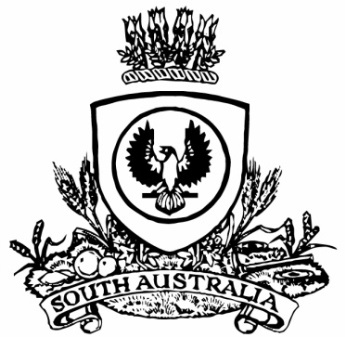 THE SOUTH AUSTRALIANGOVERNMENT GAZETTEPublished by AuthorityAdelaide, Thursday, 15 April 2021ContentsGovernor’s InstrumentsAppointmentsDepartment of the Premier and CabinetAdelaide, 15 April 2021Her Excellency the Governor’s Deputy in Executive Council has been pleased to appoint the undermentioned to the Dairy Authority of South Australia, pursuant to the provisions of the Primary Produce (Food Safety Schemes) (Dairy) Regulations 2017 under the Primary Produce (Food Safety Schemes) Act 2004:Member: from 1 July 2021 until 30 June 2023Roseanne Celeste HealyPresiding Member: from 1 July 2021 until 30 June 2023Roseanne Celeste HealyBy command,Steven Spence MarshallPremierMPI21/0008 CSDepartment of the Premier and CabinetAdelaide, 15 April 2021Her Excellency the Governor’s Deputy in Executive Council has been pleased to appoint the undermentioned to the South Eastern Water Conservation and Drainage Board, pursuant to the provisions of the South Eastern Water Conservation and Drainage Act 1992:Member: from 18 April 2021 until 17 April 2025Jane Frances FetherstonhaughBy command,Steven Spence MarshallPremier21EWDEWCS0008ProclamationsSouth AustraliaStatutes Amendment (National Energy Laws) (Omnibus) Act (Commencement) Proclamation 20211—Short titleThis proclamation may be cited as the Statutes Amendment (National Energy Laws) (Omnibus) Act (Commencement) Proclamation 2021.2—Commencement of ActThe Statutes Amendment (National Energy Laws) (Omnibus) Act 2021 (No 3 of 2021) comes into operation on 15 April 2021.Made by the Governor’s Deputywith the advice and consent of the Executive Councilon 15 April 2021RegulationsSouth AustraliaNational Electricity (South Australia) (Commercial Arbitration Acts) Variation Regulations 2021under the National Electricity (South Australia) Act 1996ContentsPart 1—Preliminary1	Short title2	Commencement3	Variation provisionsPart 2—Variation of National Electricity (South Australia) Regulations4	Substitution of regulation 77	Modification of procedural provisions of relevant Commercial Arbitration Act7A	Procedural provisions of relevant Commercial Arbitration Act7B	Modification of review provisions of relevant Commercial Arbitration Act7C	Review provisions of relevant Commercial Arbitration Act5	Variation of regulation 9—Merits review and other non-judicial reviewPart 1—Preliminary1—Short titleThese regulations may be cited as the National Electricity (South Australia) (Commercial Arbitration Acts) Variation Regulations 2021.2—CommencementThese regulations come into operation on the day on which section 15 of the Statutes Amendment (National Energy Laws) (Omnibus) Act 2021 comes into operation.3—Variation provisionsIn these regulations, a provision under a heading referring to the variation of specified regulations varies the regulations so specified.Part 2—Variation of National Electricity (South Australia) Regulations4—Substitution of regulation 7Regulation 7—delete the regulation and substitute:7—Modification of procedural provisions of relevant Commercial Arbitration ActFor the purposes of section 69A(1) of the new National Electricity Law, the application of the procedural provisions of the Commercial Arbitration Act of this jurisdiction to the hearing of a Rule dispute and decision or determination of a Dispute resolution panel is modified—	(a)	as if—	(i)	the Rules providing for a Rule dispute were an arbitration agreement within the meaning of that Act; and	(ii)	the referral of the Rule dispute to a Dispute resolution panel in accordance with the Rules were a referral to arbitration in accordance with an arbitration agreement; and	(iii)	a reference in those provisions to an arbitrator were a reference to the Dispute resolution panel; and	(iv)	a reference to a party to an arbitration agreement, or in an arbitration proceeding, in those provisions were a reference to a party to the Rule dispute; and	(v)	in those provisions for—	(A)	"unless otherwise agreed in writing by the parties"; or	(B)	"unless otherwise agreed by the parties",there were substituted "unless the Rules otherwise provide" (as the case requires); and	(vi)	a reference to an award of an arbitrator in those provisions were a reference to a decision or determination of a Dispute resolution panel; and	(b)	with any other alterations and modifications that are necessary.7A—Procedural provisions of relevant Commercial Arbitration ActFor the purposes of the definition of procedural provisions of the Commercial Arbitration Act of this jurisdiction in section 69A(2) of the new National Electricity Law, the prescribed provisions are as follows:	(a)	if the new National Electricity Law is applied as a law of the Commonwealth and a Rule dispute is heard and determined in that jurisdiction, Parts 4, 4A, 5 and 6 and sections 37, 38 and 39 of the Commercial Arbitration Act 2017 of the Australian Capital Territory;	(b)	if the new National Electricity Law is applied as a law of the State of New South Wales and a Rule dispute is heard and determined in that State, Parts 4, 4A, 5 and 6 and sections 37, 38 and 39 of the Commercial Arbitration Act 2010 of New South Wales;	(c)	if the new National Electricity Law is applied as a law of the State of Victoria and a Rule dispute is heard and determined in that State, Parts 4, 4A, 5 and 6 and sections 37, 38 and 39 of the Commercial Arbitration Act 2011 of Victoria;	(d)	if the new National Electricity Law is applied as a law of the State of Queensland and a Rule dispute is heard and determined in that State, Parts 4, 4A, 5 and 6 and sections 37, 38 and 39 of the Commercial Arbitration Act 2013 of Queensland;	(e)	if the new National Electricity Law is applied as a law of the State of South Australia and a Rule dispute is heard and determined in that State, Parts 4, 4A, 5 and 6 and sections 37, 38 and 39 of the Commercial Arbitration Act 2011 of South Australia;	(f)	if the new National Electricity Law is applied as a law of the State of Tasmania and a Rule dispute is heard and determined in that State, Parts 4, 4A, 5 and 6 and sections 37, 38 and 39 of the Commercial Arbitration Act 2011 of Tasmania;	(g)	if the new National Electricity Law is applied as a law of the Australian Capital Territory and a Rule dispute is heard and determined in that Territory, Parts 4, 4A, 5 and 6 and sections 37, 38 and 39 of the Commercial Arbitration Act 2017 of the Australian Capital Territory;	(h)	if the new National Electricity Law is applied as a law of the Northern Territory and a Rule dispute is heard and determined in that Territory, Parts 4, 4A, 5 and 6 and sections 37, 38 and 39 of the Commercial Arbitration (National Uniform Legislation) Act 2011 of the Northern Territory.7B—Modification of review provisions of relevant Commercial Arbitration ActFor the purposes of section 71(2) of the new National Electricity Law, the application of the review provisions of the Commercial Arbitration Act of this jurisdiction to a decision or determination of a Dispute resolution panel is modified—	(a)	as if—	(i)	the Rules providing for a Rule dispute were an arbitration agreement within the meaning of that Act; and	(ii)	a reference to an arbitration in those provisions were a reference to the hearing of the Rule dispute; and	(iii)	a reference in those provisions to an award of an arbitrator were a reference to a decision or determination of a Dispute resolution panel; and	(iv)	a reference to a party to an arbitration agreement, or in an arbitration proceeding, in those provisions were a reference to a party to the Rule dispute; and	(b)	with any other alterations and modifications that are necessary.7C—Review provisions of relevant Commercial Arbitration ActFor the purposes of the definition of review provisions of the Commercial Arbitration Act of this jurisdiction in section 71(3) of the new National Electricity Law, the prescribed provisions are as follows:	(a)	if the new National Electricity Law is applied as a law of the Commonwealth and a Rule dispute is heard and determined in that jurisdiction, Part 7 of the Commercial Arbitration Act 2017 of the Australian Capital Territory;	(b)	if the new National Electricity Law is applied as a law of the State of New South Wales and a Rule dispute is heard and determined in that State, Part 7 of the Commercial Arbitration Act 2010 of New South Wales;	(c)	if the new National Electricity Law is applied as a law of the State of Victoria and a Rule dispute is heard and determined in that State, Part 7 of the Commercial Arbitration Act 2011 of Victoria;	(d)	if the new National Electricity Law is applied as a law of the State of Queensland and a Rule dispute is heard and determined in that State, Part 7 of the Commercial Arbitration Act 2013 of Queensland;	(e)	if the new National Electricity Law is applied as a law of the State of South Australia and a Rule dispute is heard and determined in that State, Part 7 of the Commercial Arbitration Act 2011 of South Australia;	(f)	if the new National Electricity Law is applied as a law of the State of Tasmania and a Rule dispute is heard and determined in that State, Part 7 of the Commercial Arbitration Act 2011 of Tasmania;	(g)	if the new National Electricity Law is applied as a law of the Australian Capital Territory and a Rule dispute is heard and determined in that Territory, Part 7 of the Commercial Arbitration Act 2017 of the Australian Capital Territory;	(h)	if the new National Electricity Law is applied as a law of the Northern Territory and a Rule dispute is heard and determined in that Territory, Part 7 of the Commercial Arbitration (National Uniform Legislation) Act 2011 of the Northern Territory.5—Variation of regulation 9—Merits review and other non-judicial review	(1)	Regulation 9(1)—delete "reviewable regulatory decision in section 71A" and substitute: relevant regulatory decision in section 2(1)	(2)	Regulation 9(1)—delete "reviewable" second occurring and substitute:relevant	(3)	Regulation 9(2)—delete subregulation (2)Note—The heading to regulation 9 will be varied to "Reviewable regulatory decisions" when this regulation comes into operation.Made by the Governor’s Deputyon the unanimous recommendation of the Ministers of the participating jurisdictions and with the advice and consent of the Executive Councilon 15 April 2021No 39 of 2021South AustraliaNational Gas (South Australia) (Commercial Arbitration Acts) Variation Regulations 2021under the National Gas (South Australia) Act 2008ContentsPart 1—Preliminary1	Short title2	Commencement3	Variation provisionsPart 2—Variation of National Gas (South Australia) Regulations4	Insertion of regulations 7B to 7E7B	Modification of procedural provisions of relevant Commercial Arbitration Act7C	Procedural provisions of relevant Commercial Arbitration Act7D	Modification of review provisions of relevant Commercial Arbitration Act7E	Review provisions of relevant Commercial Arbitration Act5	Revocation of regulation 12Part 1—Preliminary1—Short titleThese regulations may be cited as the National Gas (South Australia) (Commercial Arbitration Acts) Variation Regulations 2021.2—CommencementThese regulations come into operation on the day on which section 50 of the Statutes Amendment (National Energy Laws) (Omnibus) Act 2021 comes into operation.3—Variation provisionsIn these regulations, a provision under a heading referring to the variation of specified regulations varies the regulations so specified.Part 2—Variation of National Gas (South Australia) Regulations4—Insertion of regulations 7B to 7EAfter regulation 7A insert:7B—Modification of procedural provisions of relevant Commercial Arbitration ActFor the purposes of section 270B(1) of the NGL, the application of the procedural provisions of the Commercial Arbitration Act of this jurisdiction to the hearing of a rule dispute and decisions or determinations of a Dispute resolution panel is modified—	(a)	as if—	(i)	the Rules providing for a rule dispute were an arbitration agreement within the meaning of that Act; and	(ii)	the referral of the rule dispute to a Dispute resolution panel in accordance with the Rules were a referral to arbitration in accordance with an arbitration agreement; and	(iii)	a reference in those provisions to an arbitrator were a reference to the Dispute resolution panel; and	(iv)	a reference to a party to an arbitration agreement, or in an arbitration proceeding, in those provisions were a reference to a party to the rule dispute; and	(v)	in those provisions for—	(A)	"unless otherwise agreed in writing by the parties"; or	(B)	"unless otherwise agreed by the parties",there were substituted "unless the Rules otherwise provide" (as the case requires); and	(vi)	a reference to an award of an arbitrator in those provisions were a reference to a decision or determination of a Dispute resolution panel; and	(b)	with any other alterations and modifications that are necessary.7C—Procedural provisions of relevant Commercial Arbitration ActFor the purposes of the definition of procedural provisions of the Commercial Arbitration Act of this jurisdiction in section 270B(2) of the NGL, the prescribed provisions are as follows:	(a)	if the NGL is applied as a law of the Commonwealth and a rule dispute is heard and determined in that jurisdiction, Parts 4, 4A, 5 and 6 and sections 37, 38 and 39 of the Commercial Arbitration Act 2017 of the Australian Capital Territory;	(b)	if the NGL is applied as a law of the State of New South Wales and a rule dispute is heard and determined in that State, Parts 4, 4A, 5 and 6 and sections 37, 38 and 39 of the Commercial Arbitration Act 2010 of New South Wales;	(c)	if the NGL is applied as a law of the State of Victoria and a rule dispute is heard and determined in that State, Parts 4, 4A, 5 and 6 and sections 37, 38 and 39 of the Commercial Arbitration Act 2011 of Victoria;	(d)	if the NGL is applied as a law of the State of Queensland and a rule dispute is heard and determined in that State, Parts 4, 4A, 5 and 6 and sections 37, 38 and 39 of the Commercial Arbitration Act 2013 of Queensland;	(e)	if the NGL is applied as a law of the State of South Australia and a rule dispute is heard and determined in that State, Parts 4, 4A, 5 and 6 and sections 37, 38 and 39 of the Commercial Arbitration Act 2011 of South Australia;	(f)	if the NGL is applied as a law of the State of Tasmania and a rule dispute is heard and determined in that State, Parts 4, 4A, 5 and 6 and sections 37, 38 and 39 of the Commercial Arbitration Act 2011 of Tasmania;	(g)	if the NGL is applied as a law of the Australian Capital Territory and a rule dispute is heard and determined in that Territory, Parts 4, 4A, 5 and 6 and sections 37, 38 and 39 of the Commercial Arbitration Act 2017 of the Australian Capital Territory;	(h)	if the NGL is applied as a law of the Northern Territory and a rule dispute is heard and determined in that Territory, Parts 4, 4A, 5 and 6 and sections 37, 38 and 39 of the Commercial Arbitration (National Uniform Legislation) Act 2011 of the Northern Territory.7D—Modification of review provisions of relevant Commercial Arbitration ActFor the purposes of section 270C(2) of the NGL, the application of the review provisions of the Commercial Arbitration Act of this jurisdiction to the decision or determination under appeal is modified—	(a)	as if—	(i)	the Rules providing for a rule dispute were an arbitration agreement within the meaning of that Act; and	(ii)	a reference to an arbitration in those provisions were a reference to the hearing of the rule dispute; and	(iii)	a reference in those provisions to an award of an arbitrator were a reference to a decision or determination of a Dispute resolution panel or the other decision under appeal; and	(iv)	a reference to a party to an arbitration agreement, or in an arbitration proceeding, in those provisions were a reference to a party to the rule dispute; and	(b)	with any other alterations and modifications that are necessary.7E—Review provisions of relevant Commercial Arbitration ActFor the purposes of the definition of review provisions of the Commercial Arbitration Act of this jurisdiction in section 270C(3) of the NGL, the prescribed provisions are as follows:	(a)	if the NGL is applied as a law of the Commonwealth and a rule dispute is heard and determined in that jurisdiction, Part 7 of the Commercial Arbitration Act 2017 of the Australian Capital Territory;	(b)	if the NGL is applied as a law of the State of New South Wales and a rule dispute is heard and determined in that State, Part 7 of the Commercial Arbitration Act 2010 of New South Wales;	(c)	if the NGL is applied as a law of the State of Victoria and a rule dispute is heard and determined in that State, Part 7 of the Commercial Arbitration Act 2011 of Victoria;	(d)	if the NGL is applied as a law of the State of Queensland and a rule dispute is heard and determined in that State, Part 7 of the Commercial Arbitration Act 2013 of Queensland;	(e)	if the NGL is applied as a law of the State of South Australia and a rule dispute is heard and determined in that State, Part 7 of the Commercial Arbitration Act 2011 of South Australia;	(f)	if the NGL is applied as a law of the State of Tasmania and a rule dispute is heard and determined in that State, Part 7 of the Commercial Arbitration Act 2011 of Tasmania;	(g)	if the NGL is applied as a law of the Australian Capital Territory and a rule dispute is heard and determined in that Territory, Part 7 of the Commercial Arbitration Act 2017 of the Australian Capital Territory;	(h)	if the NGL is applied as a law of the Northern Territory and a rule dispute is heard and determined in that Territory, Part 7 of the Commercial Arbitration (National Uniform Legislation) Act 2011 of the Northern Territory.5—Revocation of regulation 12Regulation 12—delete the regulationMade by the Governor’s Deputyon the unanimous recommendation of the Ministers of the participating jurisdictions and with the advice and consent of the Executive Councilon 15 April 2021No 40 of 2021South AustraliaFirearms (Gel Blasters) Variation Regulations 2021under the Firearms Act 2015ContentsPart 1—Preliminary1	Short title2	Commencement3	Variation provisionsPart 2—Variation of Firearms Regulations 20174	Variation of regulation 3—Interpretation5	Insertion of regulation 3A3A	Certain articles excluded from definition of ammunition6	Variation of regulation 4—Certain devices declared to be firearms7	Variation of regulation 5—Certain devices excluded from definition of firearm8	Variation of regulation 7—Prescribed firearms9	Insertion of regulation 8A8A	Definition of paint-ball firearm to include gel blastersPart 1—Preliminary1—Short titleThese regulations may be cited as the Firearms (Gel Blasters) Variation Regulations 2021.2—CommencementThese regulations come into operation on the day on which they are made.3—Variation provisionsIn these regulations, a provision under a heading referring to the variation of specified regulations varies the regulations so specified.Part 2—Variation of Firearms Regulations 20174—Variation of regulation 3—InterpretationRegulation 3(1)—after the definition of firearms manufacturer insert:gel ball means a hydrated superabsorbent polymer ball or other similar gel-like projectile designed to be fired or propelled from a gel blaster;5—Insertion of regulation 3AAfter regulation 3 insert:3A—Certain articles excluded from definition of ammunitionPursuant to paragraph (i) of the definition of ammunition in section 4(1) of the Act, gel balls are declared not to be ammunition.6—Variation of regulation 4—Certain devices declared to be firearms	(1)	Regulation 4(1)—delete subregulation (1) and substitute:	(1)	Pursuant to paragraph (b) of the definition of firearm in section 4(1) of the Act, the following are declared to be firearms:	(a)	a regulation imitation firearm;	(b)	a gel blaster.	(2)	Regulation 4(2)(b)—after "paint-balls," insert: gel balls,7—Variation of regulation 5—Certain devices excluded from definition of firearmRegulation 5(2)—after paragraph (c) insert:or	(d)	a device that is a gel blaster.8—Variation of regulation 7—Prescribed firearms	(1)	Regulation 7(1)(c)—after "air guns" insert:(other than paint-ball firearms)	(2)	Regulation 7(1)(e)—delete "400" and substitute:160	(3)	Regulation 7(2)—after "paint-ball firearm" insert:other than a gel blaster9—Insertion of regulation 8AAfter regulation 8 insert:8A—Definition of paint-ball firearm to include gel blastersPursuant to section 5(4) of the Act, the definitions prescribed by section 5 of the Act are amended as follows:	(a)	Section 5(2)—after the definition of automatic firearm insert:gel blaster means an air gun designed to fire or propel hydrated superabsorbent polymer balls or other similar gel-like projectiles by means of compressed air or other compressed gas and includes, without limitation, a device known as a gel blaster;	(b)	Section 5(2), definition of paint-ball firearm—after "paint-balls" insert:or a gel blasterNote—As required by section 10AA(2) of the Subordinate Legislation Act 1978, the Minister has certified that, in the Minister's opinion, it is necessary or appropriate that these regulations come into operation as set out in these regulations.Made by the Governor’s Deputywith the advice and consent of the Executive Councilon 15 April 2021No 41 of 2021State Government InstrumentsBuilding Work Contractors Act 1995ExemptionTAKE notice that, pursuant to section 45 of the Building Work Contractors Act 1995, I, Zoe Thomas as a delegate for the Attorney-General, do hereby exempt the licensee named in Schedule 1 from the application of Division 3 of Part 5 of the above Act in relation to domestic building work described in Schedule 2 and subject to the conditions specified in Schedule 3.Schedule 1GIOCON AUSTRALIA PTY LTD (BLD 196176)Schedule 2Construction of a two storey detached dwelling on land situated at Allotment 13 in Deposited Plan 116159, being the land described in Certificate of Title Volume 6203, Folio 570, more commonly known as 6 Peppertree Lane, Wattle Park SA 5066.Schedule 31.	This exemption is limited to domestic building work personally performed by the licensee in relation to the building work described in Schedule 2.2.	This exemption does not apply to any domestic building work the licensee contracts to another building work contractor, for which that contractor is required by law to hold building indemnity insurance.3.	That the licensee does not transfer its interest in the land prior to five years from the date of completion of the building work the subject of this exemption, without the prior authorisation of Consumer and Business Services (CBS). Before giving such authorisation, CBS may require the licensee to take any reasonable steps to protect the future purchaser(s) of the property, including but not limited to:•	Providing evidence that an adequate policy of building indemnity insurance is in force to cover the balance of the five-year period from the date of completion of the building work the subject of this exemption;•	Providing evidence of an independent expert inspection of the building work the subject of this exemption;•	Making an independent expert report available to prospective purchasers of the property;•	Giving prospective purchasers of the property notice of the absence of a policy of building indemnity insurance.Dated: 9 April 2021Zoe ThomasAssistant Director, LicensingDelegate for the Attorney-GeneralFisheries Management Act 2007Section 115Ministerial Exemption Number: ME9903109TAKE notice that pursuant to Section 115 of the Fisheries Management Act 2007, I Professor Gavin Begg, Executive Director Fisheries and Aquaculture, delegate of the Minister for Primary Industries and Regional Development, hereby declare that the holder of a Commercial Fishery Licence in the Marine Scalefish Fishery, Restricted Marine Scalefish Fishery, Lakes and Coorong Fishery, Southern Zone Rock Lobster Fishery or Northern Zone Rock Lobster Fishery (the ‘exemption holders’) or their registered master and agents are exempt from Section 70 of the Fisheries Management Act 2007, Regulation 5, and Clause 113(2) of Schedule 6 of the Fisheries Management (General) Regulations 2017 in that the exemption holder shall not be guilty of an offence when taking Wrasse species (other than Western Blue Groper) that are greater than 35cm from State waters as described in Schedule 1, subject to the conditions specified in Schedule 2 from 00:01 hrs on 13 April 2021 to 23:59 hrs on 12 April 2022, unless varied or revoked earlier.Schedule 1Coastal waters of the State excluding waters within a Sanctuary Zone or Restricted Access Zone of a Marine Park, or an aquatic reserve, or the Adelaide Dolphin Sanctuary, or the River Murray.Schedule 21.	The exemption holder may take Wrasse species (other than Western Blue Groper) that are greater than 35cm in length when measured from the foremost part of the head to the end of the tail.2.	The exemption holder must record all Wrasse taken within the terms of this notice in the South Australian Commercial Marine Scalefish Fishery Daily Catch and Effort Logbook provided by the Department of Primary Industries and Regions and submit the returns to the Department on day 15 of every month.3.	While engaging in the exempted activity, the exemption holder must be in possession of a copy of this notice. This notice must be produced to a Fisheries Officer if requested.4.	The exemption holders shall not contravene or fail to comply with the Fisheries Management Act 2007, or any regulations made under that Act except where specifically exempted by this notice.This notice does not purport to override the provisions or operation of any other Act including, but not limited to, the Marine Parks Act 2007. The exemption holders and their agents must comply with any relevant regulations, permits, requirements and directions from the Department for Environment and Water when undertaking activities within a marine park.Dated: 13 April 2021Professor Gavin BeggExecutive DirectorFisheries and AquacultureDelegate of the Minister for Primary Industries and Regional DevelopmentFisheries Management (Prawn Fisheries) Regulations 2017April 2021 Fishing in the West Coast Prawn FisheryTAKE notice that pursuant to Regulation 10 of the Fisheries Management (Prawn Fisheries) Regulations 2017, the notice dated 6 April 2021 on page 1140 of the South Australian Government Gazette of 8 April 2021, prohibiting fishing activities in the West Coast Prawn Fishery is HEREBY revoked.Dated: 8 April 2021Annabel JonesA/Prawn Fishery ManagerDelegate of the Minister for Primary Industries and Regional DevelopmentFisheries Management (Prawn Fisheries) Regulations 2017Variation to Fishing Activities in the Spencer Gulf Prawn FisheryTAKE NOTE that pursuant to Regulation 10 of the Fisheries Management (Prawn Fisheries) Regulations 2017, the notice dated 8 October 2020 on page 4861 of the South Australian Government Gazette on 15 October 2020 prohibiting fishing activities in the Spencer Gulf Prawn Fishery, is hereby varied such that it will not be unlawful for a person fishing pursuant to a Spencer Gulf Prawn Fishery licence to use prawn trawl nets in the areas specified in Schedule 1, during the period specified in Schedule 2, and under the conditions specified in Schedule 3.Schedule 1The waters of the Spencer Gulf Prawn Fishery:(a)	Except the Northern Closure area, which is defined as the area north of the following index points:1.	34°11.00 S	137°30.00 E2.	34°11.00 S	137°01.00 E3.	34°14.00 S	136°58.30 E4.	34°14.00 S	136°52.00 E5.	34°20.00 S	136°52.00 E6.	34°24.50 S	136°49.50 E7.	34°29.00 S	136°48.00 E8.	34°29.00 S	136°46.00 E9.	34°35.00 S	136°38.30 E10.	34°05.00 S	136°48.00 E11.	34°02.00 S	136°51.00 E12.	33°51.00 S	136°40.00 E(b)	Except the Wardang Closure area, which is defined as the waters contained within the following index points:1.	34°10.00 S	137°28.00 E2.	34°21.00 S	137°12.00 E3.	34°45.00 S	137°15.00 E4.	34°48.53 S	137°09.45 E5.	34°48.53 S	137°06.00 E6.	34°50.75 S	137°06.00 E7.	34°54.00 S	137°01.00 E(c)	Except the Corny closure area, which is defined as the waters within and bounded by the following closure index points:1.	34°27.00 S	136°53.00 E2.	34°27.00 S	137°02.00 E3.	34°35.00 S	136°56.00 E4.	34°48.60 S	136°52.00 E5.	34°54.00 S	136°52.00 E6.	34°54.00 S	136°48.50 E7.	34°49.50 S	136°48.50 E8.	34°49.50 S	136°40.50 E9.	34°39.50 S	136°40.50 EThen back to point 1(d)	Except the Jurassic Park closure area, which is defined as the waters contained within the following closure index points:1.	33°54.90 S	137°17.60 E2.	33°54.40 S	137°19.40 E3.	33°54.70 S	137°19.60 E4.	33°55.20 S	137°17.80 EThen back to point 1(e)	Except the Illusions closure area, which is defined as the waters contained within the following closure index points:1.	33°28.8 S	137°32.2 E2.	33°28.3 S	137°33.2 E3.	33°28.85 S	137°33.5 E4.	33°29.4 S	137°32.5 EThen back to point 1(f)	Except the Estelle Star closure area, which is defined as the waters contained within the following closure index points:1.	33°58.8 S	136°49.8 E2.	33°58.2 S	136°51 E3.	33°59.1 S	136°51.7 E4.	33°59.8 S	136°50.4 EThen back to point 1Schedule 2Commencing at sunset on 8 April 2021 and ending at sunrise on 9 April 2021.Schedule 31.	The coordinates in Schedule 1 are defined as degrees decimal minutes and are based on the World Geodetic System 1984 (WGS 84).2.	No fishing activity may be undertaken between the prescribed times of sunrise and sunset for Adelaide (as published in the South Australian Government Gazette pursuant to the requirements of the Proof of Sunrise and Sunset Act 1923) during the period specified in Schedule 2.3.	Fishing must cease:(a)	in the fishing area known as the ‘Mid/North Gulf’ area (as described on page 40 of the Management Plan for the South Australian Commercial Spencer Gulf Prawn Fishery October 2020) if the average catch per vessel, per night (based on the best information available to the committee at sea) drops below 500kg; and(b)	in the fishing area known as the ‘Southern Gulf’ area (as described on page 40 of the Management Plan for the South Australian Commercial Spencer Gulf Prawn Fishery October 2020) if the average catch per vessel over two consecutive nights (based on the best information available to the committee at sea) falls below 350kg.4.	Based on the best information available from the fleet, fishing must cease in an area in the Mid/North Gulf if the average prawn bucket count exceeds 240 prawns per 7kg; or in an area in the Southern Gulf if the average prawn bucket count exceeds 260 prawns/7kg.5.	No fishing activity may occur without the authorisation of Coordinator at Sea, Ashley Lukin, or other nominated Coordinator at Sea appointed by the Spencer Gulf and West Coast Prawn Fishermen’s Association.6.	The authorisation of the Coordinator at Sea must be in writing, signed and record the day, date, and permitted fishing area within the waters of Schedule 1 in the form of a notice sent to the fishing fleet or vary an earlier authorisation issued by the Coordinator at Sea.7.	The Coordinator at Sea must cause a copy of any authorisation for fishing activity or variation of same, made under this notice to be emailed to the Prawn Fisheries Manager immediately after it is made.8.	The Spencer Gulf and West Coast Prawn Fishermen’s Association must keep records of all authorisations issued pursuant to this notice.Dated: 8 April 2021Ashley LukinCoordinator at SeaSpencer Gulf & West Coast Prawn Fishermen’s Association Inc.Delegate of the Minister for Primary Industries and Regional DevelopmentFisheries Management (Prawn Fisheries) Regulations 2017Variation to Fishing Activities in the Spencer Gulf Prawn FisheryTAKE NOTE that pursuant to Regulation 10 of the Fisheries Management (Prawn Fisheries) Regulations 2017, the notice dated 8 October 2020 on page 4861 of the South Australian Government Gazette on 15 October 2020 prohibiting fishing activities in the Spencer Gulf Prawn Fishery, is hereby varied such that it will not be unlawful for a person fishing pursuant to a Spencer Gulf Prawn Fishery licence to use prawn trawl nets in the areas specified in Schedule 1, during the period specified in Schedule 2, and under the conditions specified in Schedule 3.Schedule 1The waters of the Spencer Gulf Prawn Fishery:(a)	Except the Northern Closure area, which is defined as the area north of the following index points:1.	33°58.10 S	137°35.31 E2.	33°50.00 S	137°21.30 E3.	33°54.42 S	137°08.50 E4.	33°57.63 S	137°11.58 E5.	34°14.00 S	136°58.30 E6.	34°14.00 S	136°52.00 E7.	34°20.00 S	136°52.00 E8.	34°24.50 S	136°49.50 E9.	34°29.00 S	136°48.00 E10.	34°29.00 S	136°46.00 E11.	34°35.00 S	136°38.30 E12.	34°05.00 S	136°48.00 E13.	33°58.00 S	137°01.00 E14.	33°56.00 S	136°59.00 E15.	33°57.60 S	136°56.00 E16.	33°49.00 S	136°46.60 E(b)	Except the Wardang Closure area, which is defined as the waters contained within the following index points:1.	34°10.00 S	137°28.00 E2.	34°21.00 S	137°12.00 E3.	34°45.00 S	137°15.00 E4.	34°48.53 S	137°09.45 E5.	34°48.53 S	137°06.00 E6.	34°50.75 S	137°06.00 E7.	34°54.00 S	137°01.00 E(c)	Except the Corny closure area, which is defined as the waters within and bounded by the following closure index points:1.	34°27.00 S	136°53.00 E2.	34°27.00 S	137°02.00 E3.	34°35.00 S	13656.00 E4.	34°48.60 S	136°52.00 E5.	34°54.00 S	136°52.00 E6.	34°54.00 S	136°48.50 E7.	34°49.50 S	136°48.50 E8.	34°49.50 S	136°40.50 E9.	34°39.50 S	136°40.50 EThen back to point 1	(d)	Except the Jurassic Park closure area, which is defined as the waters contained within the following closure index points:1.	33°54.90 S	137°17.60 E2.	33°54.40 S	137°19.40 E3.	33°54.70 S	137°19.60 E4.	33°55.20 S	137°17.80 EThen back to point 1(e)	Except the Illusions closure area, which is defined as the waters contained within the following closure index points:1.	33°28.8 S	137°32.2 E2.	33°28.3 S	137°33.2 E3.	33°28.85 S	137°33.5 E4.	33°29.4 S	137°32.5 EThen back to point 1(f)	Except the Estelle Star closure area, which is defined as the waters contained within the following closure index points:1.	33°58.8 S	136°49.8 E2.	33°58.2 S	136°51 E3.	33°59.1 S	136°51.7 E4.	33°59.8 S	136°50.4 EThen back to point 1Schedule 2Commencing at sunset on 9 April 2021 and ending at sunrise on 11 April 2021.Schedule 31.	The coordinates in Schedule 1 are defined as degrees decimal minutes and are based on the World Geodetic System 1984 (WGS 84).2.	No fishing activity may be undertaken between the prescribed times of sunrise and sunset for Adelaide (as published in the South Australian Government Gazette pursuant to the requirements of the Proof of Sunrise and Sunset Act 1923) during the period specified in Schedule 2.3.	Fishing must cease:(a)	in the fishing area known as the ‘Mid/North Gulf’ area (as described on page 40 of the Management Plan for the South Australian Commercial Spencer Gulf Prawn Fishery October 2020) if the average catch per vessel, per night (based on the best information available to the committee at sea) drops below 500kg; and(b)	in the fishing area known as the ‘Southern Gulf’ area (as described on page 40 of the Management Plan for the South Australian Commercial Spencer Gulf Prawn Fishery October 2020) if the average catch per vessel over two consecutive nights (based on the best information available to the committee at sea) falls below 350kg.4.	Based on the best information available from the fleet, fishing must cease in an area in the Mid/North Gulf if the average prawn bucket count exceeds 240 prawns per 7kg; or in an area in the Southern Gulf if the average prawn bucket count exceeds 260 prawns/7kg.5.	No fishing activity may occur without the authorisation of Coordinator at Sea, Ashley Lukin, or other nominated Coordinator at Sea appointed by the Spencer Gulf and West Coast Prawn Fishermen’s Association.6.	The authorisation of the Coordinator at Sea must be in writing, signed and record the day, date, and permitted fishing area within the waters of Schedule 1 in the form of a notice sent to the fishing fleet or vary an earlier authorisation issued by the Coordinator at Sea.7.	The Coordinator at Sea must cause a copy of any authorisation for fishing activity or variation of same, made under this notice to be emailed to the Prawn Fisheries Manager immediately after it is made.8.	The Spencer Gulf and West Coast Prawn Fishermen’s Association must keep records of all authorisations issued pursuant to this notice.Dated: 8 April 2021Ashley LukinCoordinator at SeaSpencer Gulf & West Coast Prawn Fishermen’s Association Inc.Delegate of the Minister for Primary Industries and Regional DevelopmentFisheries Management (Prawn Fisheries) Regulations 2017Variation on Fishing Activities in the Spencer Gulf Prawn FisheryTAKE NOTE that pursuant to Regulation 10 of the Fisheries Management (Prawn Fisheries) Regulations 2017, the notice dated 8 October 2020 on page 4861 of the South Australian Government Gazette on 15 October 2020 prohibiting fishing activities in the Spencer Gulf Prawn Fishery, is hereby varied such that it will not be unlawful for a person fishing pursuant to a Spencer Gulf Prawn Fishery licence to use prawn trawl nets in the areas specified in Schedule 1, during the period specified in Schedule 2, and under the conditions specified in Schedule 3.Schedule 1The waters of the Spencer Gulf Prawn Fishery:(a)	Except the Northern Closure area, which is defined as the area north of the following index points:1.	33°29.00 S	137°17.00 E2.	33°29.00 S	137°34.50 E3.	33°37.00 S	137°33.00 E4.	33°46.00 S	137°44.00 E(b)	Except the Stones area, which is defined as the area within the following index points:1.	33°15.00 S	137°37.00 E2.	33°15.00 S	137°55.00 E3.	33°33.80 S	137°36.20 E4.	33°26.50 S	137°36.20 E5.	33°26.50 S	137°35.00 E6.	33°19.00 S	137°35.00 E7.	33°15.00 S	137°37.00 E(c)	Except the Southern Closure, which is defined as the area within the following index points:1.	33°43.50 S	136°58.50 E2.	33°57.63 S	137°11.58 E3.	34°14.00 S	136°58.30 E4.	34°14.00 S	136°52.00 E5.	34°20.00 S	136°52.00 E6.	34°24.50 S	136°49.50 E7.	34°29.00 S	136°48.00 E8.	34°29.00 S	136°46.00 E9.	34°35.00 S	136°38.30 E10.	34°05.00 S	136°48.00 E11.	33°58.00 S	137°01.00 E12.	33°56.00 S	136°59.00 E13.	33°57.60 S	136°56.00 E14.	33°49.00 S	136°46.60 E(d)	Except the Wardang Closure area, which is defined as the waters contained within the following index points:1.	34°10.00 S	137°28.00 E2.	34°21.00 S	137°12.00 E3.	34°45.00 S	137°15.00 E4.	34°48.53 S	137°09.45 E5.	34°48.53 S	137°06.00 E6.	34°50.75 S	137°06.00 E7.	34°54.00 S	137°01.00 E(e)	Except the Corny closure area, which is defined as the waters within and bounded by the following closure index points:1.	34°27.00 S	136°53.00 E2.	34°27.00 S	137°02.00 E3.	34°35.00 S	136°56.00 E4.	34°48.60 S	136°52.00 E5.	34°54.00 S	136°52.00 E6.	34°54.00 S	136°48.50 E7.	34°49.50 S	136°48.50 E8.	34°49.50 S	136°40.50 E9.	34°39.50 S	136°40.50 EThen back to point 1(f)	Except the Jurassic Park closure area, which is defined as the waters contained within the following closure index points:1.	33°54.90 S	137°17.60 E2.	33°54.40 S	137°19.40 E3.	33°54.70 S	137°19.60 E4.	33°55.20 S	137°17.80 EThen back to point 1(g)	Except the Illusions closure area, which is defined as the waters contained within the following closure index points:1.	33°28.8 S	137°32.2 E2.	33°28.3 S	137°33.2 E3.	33°28.85 S	137°33.5 E4.	33°29.4 S	137°32.5 EThen back to point 1(h)	Except the Estelle Star closure area, which is defined as the waters contained within the following closure index points:1.	33°58.8 S	136°49.8 E2.	33°58.2 S	136°51 E3.	33°59.1 S	136°51.7 E4.	33°59.8 S	136°50.4 EThen back to point 1Schedule 2Commencing at sunset on 12 April 2021 and ending at sunrise on 22 April 2021.Schedule 31.	The coordinates in Schedule 1 are defined as degrees decimal minutes and are based on the World Geodetic System 1984 (WGS 84).2.	No fishing activity may be undertaken between the prescribed times of sunrise and sunset for Adelaide (as published in the South Australian Government Gazette pursuant to the requirements of the Proof of Sunrise and Sunset Act 1923) during the period specified in Schedule 2.3.	Fishing must cease:(a)	in the fishing area known as the ‘Mid/North Gulf’ area (as described on page 40 of the Management Plan for the South Australian Commercial Spencer Gulf Prawn Fishery October 2020) if the average catch per vessel, per night (based on the best information available to the committee at sea) drops below 500kg; and(b)	in the fishing area known as the ‘Southern Gulf’ area (as described on page 40 of the Management Plan for the South Australian Commercial Spencer Gulf Prawn Fishery October 2020) if the average catch per vessel over two consecutive nights (based on the best information available to the committee at sea) falls below 350kg.4.	Based on the best information available from the fleet, fishing must cease in an area in the Mid/North Gulf if the average prawn bucket count exceeds 260 prawns per 7kg; or in an area in the Southern Gulf if the average prawn bucket count exceeds 260 prawns/7kg.5.	No fishing activity may occur without the authorisation of Coordinator at Sea, Ashley Lukin, or other nominated Coordinator at Sea appointed by the Spencer Gulf and West Coast Prawn Fishermen’s Association.6.	The authorisation of the Coordinator at Sea must be in writing, signed and record the day, date, and permitted fishing area within the waters of Schedule 1 in the form of a notice sent to the fishing fleet or vary an earlier authorisation issued by the Coordinator at Sea.7.	The Coordinator at Sea must cause a copy of any authorisation for fishing activity or variation of same, made under this notice to be emailed to the Prawn Fisheries Manager immediately after it is made.8.	The Spencer Gulf and West Coast Prawn Fishermen’s Association must keep records of all authorisations issued pursuant to this notice.Dated: 12 April 2021Ashley LukinCoordinator at SeaSpencer Gulf & West Coast Prawn Fishermen’s Association Inc.Delegate of the Minister for Primary Industries and Regional DevelopmentHeritage Places Act 1993South Australian Heritage Council AppointmentsThe Hon David Speirs MP, Minister for Environment and Water was pleased to appoint the undermentioned to the South Australian Heritage Council pursuant to the provisions of the Heritage Places Act 1993:Member: (from 2 April 2021 until 1 April 2024)Keith Andrew ConlonEleanor WaltersKatrina McDougallMargaret Susan BrockJanice Dawn FergusonGavin LeydonMarcus James RolfeDeborah Michelle LindsayStephen Geoffrey SchrapelChair: (from 2 April 2021 until 1 April 2024)Keith Andrew ConlonActing Member: (from 2 April 2021 until 1 April 2024)Robert Thomas DonaldsonSimon WeidenhoferDated: 12 April 2021Hon David Speirs MPMinister for Environment and WaterHousing Improvement Act 2016Rent ControlThe Minister for Human Services Delegate in the exercise of the powers conferred by the Housing Improvement Act 2016, does hereby fix the maximum rental per week which shall be payable subject to Section 55 of the Residential Tenancies Act 1995, in respect of each house described in the following table. The amount shown in the said table shall come into force on the date of this publication in the Gazette.Dated: 15 April 2021Craig ThompsonActing Housing Regulator and RegistrarHousing Safety Authority, SAHADelegate of Minister for Human ServicesHousing Improvement Act 2016Rent Control RevocationsWhereas the Minister for Human Services Delegate is satisfied that each of the houses described hereunder has ceased to be unsafe or unsuitable for human habitation for the purposes of the Housing Improvement Act 2016, notice is hereby given that, in exercise of the powers conferred by the said Act, the Minister for Human Services Delegate does hereby revoke the said Rent Control in respect of each property.Dated: 15 April 2021Craig ThompsonActing Housing Regulator and RegistrarHousing Safety Authority, SAHADelegate of Minister for Human ServicesLand Acquisition Act 1969Section 16Form 5—Notice of Acquisition1.	Notice of acquisitionThe Commissioner of Highways (the Authority), of 50 Flinders Street, Adelaide SA 5000, acquires the following interests in the following land:Comprising an unencumbered estate in fee simple in that piece of land being portion of Allotment 2 in Deposited Plan No 116460 comprised in Certificate of Title Volume 6201 Folio 825, and being the whole of the land identified as Allotment 314 in D126592 lodged in the Lands Titles Office.This notice is given under Section 16 of the Land Acquisition Act 1969.2.	CompensationA person who has or had an interest consisting of native title or an alienable interest in the land that is divested or diminished by the acquisition or the enjoyment of which is adversely affected by the acquisition who does not receive an offer of compensation from the Authority may apply to the Authority for compensation.2A.	Payment of professional costs relating to acquisition (Section 26B)If you are the owner in fee simple of the land to which this notice relates, you may be entitled to a payment of $10 000 from the Authority for use towards the payment of professional costs in relation to the acquisition of the land.Professional costs include legal costs, valuation costs and any other costs prescribed by the Land Acquisition Regulations 2019.3.	InquiriesInquiries should be directed to:Rob GardnerGPO Box 1533Adelaide SA 5001Telephone: (08) 8343 2567Dated: 13 April 2021The Common Seal of the COMMISSIONER OF HIGHWAYS was hereto affixed by authority of the Commissioner in the presence of:Rocco CarusoManager, Property Acquisition(Authorised Officer)Department for Infrastructure and TransportDIT 2020/11317/01Legal Practitioners Act 1981South AustraliaLegal Practitioners (Fees) Notice 2021under the Legal Practitioners Act 19811—Short titleThis notice may be cited as the Legal Practitioners (Fees) Notice 2021.Note—This is a fee notice made in accordance with the Legislation (Fees) Act 2019.2—CommencementThis notice has effect on the day on which it is made.3—InterpretationIn these regulations, unless the contrary intention appears—Act means the Legal Practitioners Act 1981.4—FeesThe Fees specified in Schedule 1 are prescribed for the purposes of the Act.Schedule 1—FeesSigned by the Attorney-Generalon 6 April 2021Motor Vehicles Act 1959South AustraliaMotor Vehicles (Approval of Motor Bikes and Motor Trikes) Notice 2021 No 3under the Motor Vehicles Act 19591—Short titleThis notice may be cited as the Motor Vehicles (Approval of Motor Bikes and Motor Trikes) Notice 2021.2—CommencementThis notice will come into operation on the date of publication in this Gazette.3—Approved motor bikes and motor trikesFor the purposes of Schedules 2 and 3 of the Motor Vehicles Regulations 2010 and the transitional provisions of the Motor Vehicles Variation Regulations 2005 (No 233 of 2005), the motor bikes and motor trikes specified in Schedule 1 are approved.Schedule 1—Approved motor bikes and motor trikesThe following are approved:	All motor bikes and motor trikes built before December 1960 with an engine capacity not exceeding 660ml	All motor bikes and motor trikes with an engine capacity not exceeding 260 milliliters and a power to weight ratio not exceeding 150 kilowatts per tonne, except the following:Suzuki RGV250Kawasaki KR250 (KR-1 and KR1s models)Honda NSR250Yamaha TZR250Aprilia RS250	All motor bikes and motor trikes with electric powered engines, with a power output not in excess of 25 kwMotor bikes and Motor trikes with electric powered engines listed in the table below are approved:Motor bikes and motor trikes with an engine capacity not less than 261ml and not exceeding 660ml listed in the table below are approved:An approved motor bike and motor trike must:	Be the standard model and variant as specified on the above list; and	Not be modified in any way that increases its power-to-weight ratio.Schedule 2—RevocationThe Motor Vehicles (Approval of Motor Bikes and Motor Trikes) Notice 2020 No 2 made on 18 March 2021.(Gazette no.17, p.1016) is revoked.Dated: 12 April 2021Stuart Gilbert
DEPUTY REGISTRAR OF MOTOR VEHICLESNational Parks and Wildlife (Kanku-Breakaways Conservation Park) Regulations 2013Partial Closure of Kanku-Breakaways Conservation ParkPursuant to Regulation 19(3)(d) of the National Parks and Wildlife (Kanku-Breakaways Conservation Park) Regulations 2013, I, Chevahn Hoad, as Executive Officer, Kanku-Breakaways Conservation Park, authorised delegate of the Kanku-Breakaways Conservation Park Co-management Board, close to the public (excluding participants and support vehicles of the Great Kanku-Breakaways Marathon), the portion of the Kanku-Breakaways Conservation Park from the turnoff behind Lookout 1 to the Kempe Road and Breakaways Road intersection, from:8:00am on Saturday, 15 May 2021 until 6:00pm Saturday, 15 May 2021.The purpose of the closure is to ensure the safety of the participants and support crews in the Great Kanku-Breakaways Marathon during the period indicated.Dated: 14 April 2021C. HoadExecutive OfficerKanku-Breakaways Conservation ParkNational Parks and Wildlife (Kanku-Breakaways Conservation Park) Regulations 2013Partial Closure of Kanku-Breakaways Conservation ParkPursuant to Regulation 19(3)(d) of the National Parks and Wildlife (Kanku-Breakaways Conservation Park) Regulations 2013, I, Chevahn Hoad, as Executive Officer, Kanku-Breakaways Conservation Park, authorised delegate of the Kanku-Breakaways Conservation Park Co-management Board, close to the public (excluding participants and support vehicles of the Great Kanku-Breakaways Marathon), the portion of the Kanku-Breakaways Conservation Park from the turnoff behind Lookout 1 to Angkata (Lookout 2), from:1:00pm on Saturday, 15 May 2021 until 3:00pm Saturday, 15 May 2021.The purpose of the closure is to ensure the safety of the participants and support crews in the Great Kanku-Breakaways Marathon during the period indicated.Dated: 14 April 2021C. HoadExecutive OfficerKanku-Breakaways Conservation ParkPetroleum and Geothermal Energy Act 2000Suspension of Petroleum Exploration Licence—PEL 515Pursuant to section 90 of the Petroleum and Geothermal Energy Act 2000, notice is hereby given that the abovementioned Petroleum Exploration Licence has been suspended for the period from 26 March 2021 until 25 March 2022 inclusive, pursuant to delegated powers dated 29 June 2018.The expiry date of PEL 515 is now determined to be 4 May 2025.Dated: 8 April 2021Barry A. GoldsteinExecutive DirectorEnergy Resources DivisionDepartment for Energy and MiningDelegate of the Minister for Energy and MiningPetroleum and Geothermal Energy Act 2000Temporary Cessation of Suspension of Petroleum Exploration Licence—PEL 120Pursuant to Section 90 of the Petroleum and Geothermal Energy Act 2000, notice is hereby given that the current suspension of PEL 120 has been temporarily ceased, for the period from 25 April 2021 to 1 May 2021 inclusive, pursuant to delegated powers dated 29 June 2018:The expiry date of PEL 120 remains unchanged as 1 January 2022.Dated: 12 April 2021Barry A. GoldsteinExecutive DirectorEnergy Resources DivisionDepartment for Energy and MiningDelegate of the Minister for Energy and MiningPlant Health Regulations 2009Regulation 10RevocationI, Ross Meffin, Chief Inspector, delegate of the Minister for Primary Industries and Regional Development, hereby revoke the notice made by the Chief Inspector, pursuant to Regulation 10 of the Plant Health Regulations 2009 on 9 June 2020, published 11 June 2020.Dated: 13 April 2021Ross MeffinChief InspectorDelegate of the Minister for Primary Industries and Regional DevelopmentThe District Court of South AustraliaPort Augusta Circuit CourtSheriff’s Office, Adelaide, 20 April 2021IN pursuance of a precept from the District Court to me directed, I do hereby give notice that the said Court will sit as a Court of Oyer and Terminer and General Gaol Delivery at the Courthouse at Port Augusta on the day and time undermentioned and all parties bound to prosecute and give evidence and all jurors summoned and all others having business at the said Court are required to attend the sittings thereof and the order of such business will be unless a Judge otherwise orders as follows:Tuesday, 20 April 2021 at 10 a.m. on the first day of the sittings the only business taken will be the arraignment of prisoners in gaol and the passing of sentences on prisoners in gaol committed for sentence; the surrender of prisoners on bail committed for sentence; the surrender of persons in response to ex officio informations or of persons on bail and committed for trial who have signified their intentions to plead guilty and the passing of sentences for all matters listed for disposition by the District Court.Juries will be summoned for 20 April 2021 and persons will be tried on this and subsequent days of the sittings.Prisoners in H.M. Gaol and on bail for sentence and for trial at the sittings 
of the Port Augusta Courthouse, commencing 20 April 2021.Prisoners on bail must surrender at 10 a.m. of the day appointed for their respective trials. If they do not appear when called upon their recognizances and those of their bail will be estreated and a bench warrant will be issued forthwith.By order of the Court,S. FergusonSheriffRadiation Protection and Control Act 1982Section 44Notice by Delegate of the Minister for Environment and WaterPURSUANT to Section 44 of the Radiation Protection and Control Act 1982, I, Keith Baldry, Director Science and Information, Environment Protection Authority, being a person to whom the powers of the Minister under that section have been delegated under the Act, exempt persons from the requirement to hold a licence under Sections 28 and 31 of the Radiation Protection and Control Act 1982, subject to the following conditions:1.	This exemption only applies to persons who are registered with the Medical Radiation Practice Board and enrolled in specialist training in diagnostic radiology.2.	The persons referred to in Condition 1 must only use or handle radioactive material or operate ionising radiation apparatus under the supervision of a person who is a registered specialist in diagnostic radiology and who holds a licence under Section 28 or 31 of the Radiation Protection and Control Act 1982 to operate such an apparatus that is not itself subject to a supervision requirement.3.	The supervision referred to in Condition 2 must be direct until the supervised practitioner has successfully completed the Applied Imaging Technology exam administered by the Royal Australian and New Zealand College of Radiologists (RANZCR).Direct supervision: The supervisor must be physically present with the supervised practitioner, observes and works with the supervised practitioner and takes direct and principal responsibility for operation or activity.4.	After completion of the exam in Condition 3, supervision may be indirect.Indirect supervision: The supervisor must be easily contactable and be available to observe and discuss the operation or activity with the supervised practitioner.5.	Where interventional fluoroscopy apparatus is used, the supervision referred to in Condition 2 must always be direct supervision by a licensed diagnostic radiographer or radiation oncologist.Dated: 8 April 2021Keith BaldryDirector Science and InformationEnvironment Protection AuthorityDelegate of the Minister for Environment and WaterRadiation Protection and Control Act 1982Section 44Notice by Delegate of the Minister for Environment and WaterPURSUANT to Section 44 of the Radiation Protection and Control Act 1982, I, Keith Baldry, Director Science and Information, Environment Protection Authority, being a person to whom the powers of the Minister under that section have been delegated under the Act, exempt persons from the requirement to hold a licence under Sections 28 and 31 of the Radiation Protection and Control Act 1982, subject to the following conditions:1.	This exemption only applies to persons who are registered with the Medical Radiation Practice Board and enrolled in specialist training in nuclear medicine.2.	The persons referred to in Condition 1 must only use or handle radioactive material or operate ionising radiation apparatus under the supervision of a person who is a registered specialist in the nuclear medicine program being undertaken and who holds a licence under Section 28 or 31 of the Radiation Protection and Control Act 1982 to use or handle such material or operate such an apparatus that is not itself subject to a supervision requirement.3.	The supervision referred to in Condition 2 must be direct until the supervised practitioner has successfully completed the Basic Science course administered by the Australian Association of Nuclear Medicine Specialists (AANMS).Direct supervision: The supervisor must be physically present with the supervised practitioner, observes and works with the supervised practitioner and takes direct and principal responsibility for operation or activity.4.	After successful completion of the assessment in Condition 3, supervision may be indirect.Indirect supervision: The supervisor must be easily contactable and be available to observe and discuss the operation or activity with the supervised practitioner.Dated: 8 April 2021Keith BaldryDirector Science and InformationEnvironment Protection AuthorityDelegate of the Minister for Environment and WaterRadiation Protection and Control Act 1982Section 44Notice by Delegate of the Minister for Environment and WaterPURSUANT to Section 44 of the Radiation Protection and Control Act 1982, I, Keith Baldry, Director Science and Information, Environment Protection Authority, being a person to whom the powers of the Minister under that section have been delegated under the Act, exempt persons from the requirement to hold a licence under Sections 28 and 31 of the Radiation Protection and Control Act 1982, subject to the following conditions:1.	This exemption only applies to persons who are registered with the Medical Radiation Practice Board and enrolled in specialist training in radiation oncology.2.	The persons referred to in Condition 1 must only use or handle radioactive material or operate ionising radiation apparatus under the supervision of a person who is a registered specialist in the radiation oncology program being undertaken and who holds a licence under Section 28 or Section 31 of the Radiation Protection and Control Act 1982 to use or handle such material or operate such an apparatus that is not itself subject to a supervision requirement.3.	The supervision referred to in Condition 2 must be direct until the supervised practitioner has successfully completed the Phase 1 exam for radiation oncology trainees’ exam administered by the Royal Australian and New Zealand College of Radiologists (RANZCR).Direct supervision: The supervisor must be physically present with the supervised practitioner, observes and works with the supervised practitioner and takes direct and principal responsibility for operation or activity.4.	After successful completion of the assessment in Condition 3, supervision may be indirect.Indirect supervision: The supervisor must be easily contactable and be available to observe and discuss the operation or activity with the supervised practitioner.5.	Where interventional fluoroscopy apparatus is used, the supervision referred to in Condition 2 must always be direct supervision by a licensed diagnostic radiographer or radiation oncologist.Dated: 8 April 2021Keith BaldryDirector Science and InformationEnvironment Protection AuthorityDelegate of the Minister for Environment and WaterRoads (Opening and Closing) Act 1991Section 24Notice of Confirmation of 
Road Process OrderRoad Closure—Public Road Adjacent Nelson Place, AdelaideBY Road Process Order made on 16 September 2020, The Corporation of the City of Adelaide ordered that:1.	The Public Road west of Nelson Place, Adelaide, situated adjoining the northern boundary of Allotment 93 in Filed Plan 163677, Hundred of Adelaide, more particularly delineated and lettered ‘A’ in Preliminary Plan 20/0001 be closed.2.	Transfer the whole of land subject to closure to The Police Association of South Australia in accordance with the Agreement for Transfer dated 29 November 2019 entered into between The Corporation of the City of Adelaide and The Police Association of South Australia.3.	The following easements are to be granted over the land subject to closure:Grant a free and unrestricted Right of Way with limitations in favour of Allotment 12 in Deposited Plan 125750 over the land marked ‘A’ in Deposited Plan 125750.Grant to the South Australian Water Corporation an easement for sewerage purposes over the land marked ‘B’ in Deposited Plan 125750.On 13 April 2021 that order was confirmed by the Attorney-General conditionally upon the deposit by the Registrar-General of Deposited Plan 125750 being the authority for the new boundaries.Pursuant to Section 24 of the Roads (Opening and Closing) Act 1991, NOTICE of the order referred to above and its confirmation is hereby given.Dated: 15 April 2021M. P. BurdettSurveyor-GeneralDPTI: 2020/00767/01South Australian Public Health Act 2011Declaration under Section 63(2)Notice by the MinisterTAKE notice that, I Hon Stephen Wade MLC, Minister for Health and Wellbeing, pursuant to Section 63(2) of the South Australian Public Health Act 2011, being satisfied that it is necessary in the interests of public health because of urgent circumstances, do hereby declare:Adverse Event Following Immunisation to be a notifiable condition.Dated: 13 April 2021Stephen Wade MLCMinister for Health and WellbeingLocal Government InstrumentsCity of AdelaideClose of Roll for Supplementary ElectionDue to the resignation of an Area Councillor for the council, a supplementary election will be necessary to fill the vacancy of Area Councillor.The voters roll for this supplementary election will close at 5pm on Friday, 30 April 2021.You are entitled to vote in the election if you are enrolled on the State electoral roll for the council area. If you have recently turned 18 or changed your residential or postal address you must complete an electoral enrolment form available online at www.ecsa.sa.gov.au. If you are not eligible to enrol on the State electoral roll you may still be entitled to enrol to vote if you own or occupy a property in the council area. Contact the council to find out how.Nominations to fill the vacancy will open on Thursday, 27 May 2021 and will be received until 12 noon on Thursday, 10 June 2021.The election will be conducted entirely by post with the return of ballot material to reach the Returning Officer no later than 12 noon on Monday, 26 July 2021.Dated: 15 April 2021Mick SherryReturning OfficerCity of AdelaideLocal Government Act 1999—Sections 122 and 123Business Plan and Budget—Draft 2021-2022 Business Plan and Budget; and
Strategic Management Plan—Draft Long-Term Financial Plan and Strategic Asset Management Plan 
for Public ConsultationThe City of Adelaide is consulting on the draft 2021-2022 Business Plan and Budget, the draft Long Term Financial Plan and draft Strategic Asset Management Plan.Pursuant to the provisions of Sections 122 and 123 of the Local Government Act 1999, the City of Adelaide is required to conduct public consultation on its draft Business Plan and Budget and Strategic Management Plan.Copies of these documents will be available for inspection at the Council’s principal office, 25 Pirie Street, Adelaide SA 5000, and at its libraries and community centres (except the Box Factory).For further information on the consultation process or to provide feedback you can visit yoursay.cityofadelaide.com.au at any time or Council’s principal office, or its libraries and community centres (except the Box Factory) during ordinary office hours.Consultation is open from 16 April 2021. All submissions must be received by 9am Monday, 10 May 2021 on the Draft Business Plan and Budget and by 9am, 31 May 2021 on the Draft Long Term Financial Plan and Draft Strategic Asset Management Plan.Dated: 15 April 2021Clare MocklerActing Chief Executive OfficerCity of Port Adelaide EnfieldLocal government act 1999—Section 246Notification of Application of By-LawNOTICE is hereby given pursuant to Section 246(4a) of the Local Government Act 1999 that at its meeting of 9 March 2021 the City of Port Adelaide Enfield, in accordance with Section 246(3)(e) of the Local Government Act 1999 and paragraph 5 of Council’s Local Government Land By-law 2015 resolved that paragraph 10.9.2 of Council’s Local Government Land By-law 2015 (prohibition on smoking tobacco or any other substance) shall apply to the following parts of the area of Council:1.	Within 5 metres of any entrance to a building under the Council’s care, control and management as identified in attachment 1 to the report titled ‘Smoking Outside Public Buildings’ on the agenda for the meeting of the Council held on 9 March 2021.2.	If any entrance to a building under the Council’s care, control and management as identified in attachment 1 to the report titled ‘Smoking Outside Public Buildings’ on the agenda for the meeting of the Council held on 9 March 2021, is less than 5 metres from the property boundary of that land, between the entrance to the building and that property boundary.3.	A list of Council buildings where the smoking ban applies is available at Council’s Office at 163 St Vincent Street, Port Adelaide during business hours and from Council’s website https://www.cityofpae.sa.gov.au/council/our-city/maps. Dated: 9 March 2021Mark WithersChief Executive OfficerCity of Victor HarborNotice of Revocation of Council Decision Regarding Application of 
Roads By-Law to Dump Beach Car ParkWith reference to the notice of the City of Victor Harbor published in the Gazette on 7 January 2021, the City of Victor Harbor now gives notice that at its meeting on 22 March 2021, the Council determined to revoke its earlier decision made pursuant to section 246(3)(e) of the Act to apply Clause 7.4.2 of By-Law No. 3—Roads (the By-law) to the Dump Beach car park.The effect of the Council’s decision is that with immediate effect, the Dump Beach car park located at First Street, Hayborough that is outlined in the map marked as Attachment D is no longer a designated area where camping in self-contained recreational vehicles is permitted under the By-law.The map referred to above that is marked Attachment D is available for inspection on the Council’s website at www.victor.sa.gov.au and at the Council’s offices at 1 Bay Road, Victor Harbor during business hours.Dated: 15 April 2021Graham PathuisActing Chief Executive OfficerAdelaide Hills CouncilRoads (Opening and Closing) Act 1991Road Opening and Closing—Pomona Road, StirlingNOTICE is hereby given, pursuant to Section 10 of the Roads (Opening and Closing) Act 1991, that the ADELAIDE HILLS COUNCIL proposes to make a Road Process Order to open as road portion of Allotment 13 in D92777 shown numbered ‘1’ on Preliminary Plan 21/0011 and to close a portion Pomona Road adjoining Allotment 13 in D92777, more particularly delineated and lettered ‘A’ on Preliminary Plan 21/0011.A copy of the plan and a statement of persons affected are available for public inspection at the offices of the Council at 63 Mt Barker Road, Stirling, between the hours of 8.30am and 5.00pm, Monday to Friday, or at the Adelaide office of the Surveyor-General during normal office hours.The Preliminary Plan can also be viewed at http://www.sa.gov.au/roadsactproposals. Any application for easement or objection must set out the full name, address and details of the submission and must be fully supported by reasons.The application for easement or objection must be made in writing to the Council at PO Box 44, Woodside SA 5244 WITHIN 28 DAYS OF THIS NOTICE and a copy must be forwarded to the Surveyor-General at GPO Box 1354, Adelaide 5001. Where a submission is made, the Council will give notification of a meeting at which the matter will be considered.Dated: 15 April 2021Peter BiceActing Chief Executive OfficerCoorong District CouncilReview of Elector RepresentationNotice is hereby given that Coorong District Council is undertaking a review to determine whether a change of arrangements are required in respect to elector representation, so as to ensure that the electors of the area are being adequately and fairly represented.Pursuant to the provisions of Section 12(7) of the Local Government Act 1999, notice is hereby given that Council has prepared a Representation Options Paper which examines the advantages and disadvantages of the various options available in regards to the composition and structure of Council, and the division of the council area into wards.A copy of the Representation Options Paper is available on the Council’s website (www.coorong.sa.gov.au); and for inspection and/or purchase at the Council offices at 95-101 Railway Terrace, Tailem Bend.Written submissions are invited from interested persons from Friday, 16 April 2021 and should be directed to the Chief Executive Officer, PO Box 339, Tailem Bend SA 5260 or emailed to council@coorong.sa.gov.au by 5:00pm on Monday, 31 May 2021. Alternatively, electronic submissions can be made via the Council website.Information regarding the elector representation review can be obtained by contacting the Director Community & Corporate on 1300 785 277 or email council@coorong.sa.gov.au.Dated: 15 April 2021Bridget MatherChief Executive OfficerRegional Council of GoyderNotice of Road Authorisation and Permit ProposalThe Council gives notice, pursuant to section 223 of the Local Government Act 1999 (“the Act”), that it is considering a proposal to grant to (Collinsville Station):•	an authorisation under section 221 of the Act for a 5-year term to authorise alteration to a portion of Caroona Road, including installation of lockable gates along the across the width of the road; and•	a permit under section 222 of the Act for a 5-year term to exclusively use the road for a business purpose in connection with the business activities on adjacent land.The road is marked ‘A’ on plans that are available for inspections at https://www.goyder.sa.gov.au. The plans are also available during ordinary office hours at the Council Principal Office at 1 Market Square, Burra SA 5417.Further details regarding the proposal can be obtained by calling (08) 8892 0100.Interested persons are invited to provide a written submission to the council in relation to the proposal on or before 12 May 2021.The Council will have regard to all submissions received within the required timeframe before making any determination regarding the proposal.Submissions must be emailed to council@goyder.sa.gov.au or sent by regular mail to Council at 1 Market Square, Burra SA 5417.Dated: 8 April 2021David StevensonChief Executive OfficerRegional Council of GoyderNotice of Road Authorisation and Permit ProposalThe Council gives notice, pursuant to section 223 of the Local Government Act 1999 (“the Act”), that it is considering a proposal to grant to (Peter Stockman Pty Ltd):•	an authorisation under section 221 of the Act for a 5-year term to authorise alteration to a portion of Caroona Road, including installation of lockable gates along the width of the road; and•	a permit under section 222 of the Act for a 5-year term to exclusively use the road for a business purpose in connection with the business activities on adjacent land.The road is marked ‘B’ on plans that are available for inspections at https://www.goyder.sa.gov.au. The plans are also available during ordinary office hours at the Council Principal Office at 1 Market Square, Burra SA 5417.Further details regarding the proposal can be obtained by calling (08) 8892 0100.Interested persons are invited to provide written submissions to the council in relation to the proposal on or before 12 May 2021.The Council will have regard to all submissions received within the required timeframe before making any determination regarding the proposal.Submissions must be emailed to council@goyder.sa.gov.au or sent by regular mail to Council at 1 Market Square, Burra SA 5417.Dated: 8 April 2021David StevensonChief Executive OfficerKangaroo Island CouncilLocal Government Act 1999—
Section 246(3)(e) and Section 246(4a)Designated Areas Applying under Local Government Land By-Law No. 3NOTICE is given that at the 9 March 2021 Council meeting, the Council resolved that the following Designations apply in respect of certain activities under Local Government Land By-Law No. 3 (2017).Local Government Land By-Law No. 3, Clause 9.10.2:•	Camping is permitted at Council designated camping areas in accordance with the responsibilities, parameters and behaviours set out in the Terms and Conditions for Camping. These terms and conditions are available on Council’s website at:https://www.kangarooisland.sa.gov.au/council/governance/bylaws Chief Executive OfficerKangaroo Island CouncilPO Box 121,KINGSCOTE SA 5223Ph: (08) 8553 4500Dated: 9 March 2021Greg GeorgopoulosChief Executive OfficerDistrict Council of Streaky BayResignation of CouncillorNotice is hereby given in accordance with section 54(6) of the Local Government Act 1999, that a vacancy has occurred in the office of Councillor for Eyre Ward, due to the resignation of Councillor Philip Wheaton, effective 22 March 2021.Dated: 15 April 2021Karina EwerChief Executive OfficerDistrict Council of Streaky BayClose of Roll for Supplementary ElectionDue to the resignation of a member of the council, a supplementary election will be necessary to fill the vacancy of Councillor for Eyre Ward.The voters roll for this supplementary election will close at 5pm on Friday, 30 April 2021.You are entitled to vote in the election if you are enrolled on the State electoral roll for the council area. If you have recently turned 18 or changed your residential or postal address you must complete an electoral enrolment form available online at www.ecsa.sa.gov.au. If you are not eligible to enrol on the State electoral roll you may still be entitled to enrol to vote if you own or occupy a property in the council area. Contact the council to find out how.Nominations to fill the vacancy will open on Thursday, 27 May 2021 and will be received until 12 noon on Thursday, 10 June 2021.The election will be conducted entirely by post with the return of ballot material to reach the Returning Officer no later than 12 noon on Monday, 12 July 2021.Dated: 15 April 2021Mick SherryReturning OfficerWudinna District CouncilSupplementary Election of Area CouncillorCall for NominationsNominations to be a candidate for election as a member of Wudinna District Council will be received between Thursday, 22 April 2021 and 12 noon Thursday, 6 May 2021. Candidates must submit a profile of not more than 150 words with their nomination form and may also provide a photograph, predominantly head and shoulders, taken within the previous 12 months.Nomination kits will be available from the Council Office, 11 Burton Terrace, Wudinna. Nomination forms and guides will also be available for download from the Electoral Commission SA website (www.ecsa.sa.gov.au) as well as a pre-recorded candidate briefing session covering the election process.An in-person briefing session for intending candidates will be held in April 2021. Please refer to the Electoral Commission SA website for further details.Dated: 15 April 2021Mick SherryReturning OfficerPublic NoticesTrustee Act 1936Public TrusteeEstates of Deceased PersonsIn the matter of the estates of the undermentioned deceased persons:BALOGH John late of 36C Halsey Road Elizabeth East of no occupation who died 20 July 2020BIDDISS David John late of 54 Wootoona Avenue Christies Beach Retired Financial Manager who died 12 August 2020JOHNSON Shirley Beryl late of 324 Military Road Semaphore Park of no occupation who died 15 October 2020PROBERT Errol William late of 6 Seaview Road Lynton Retired Caretaker who died 6 November 2020TOLMIE Jeanette Lorraine late of 14 Rotorua Avenue Park Holme of no occupation who died 20 October 2020Notice is hereby given pursuant to the Trustee Act 1936, the Inheritance (Family Provision) Act 1972 and the Family Relationships Act 1975 that all creditors, beneficiaries, and other persons having claims against the said estates are required to send, in writing, to the office of Public Trustee at GPO Box 1338, Adelaide SA 5001, full particulars and proof of such claims, on or before the 14 May 2021 otherwise they will be excluded from the distribution of the said estate; and notice is also hereby given that all persons indebted to the said estates are required to pay the amount of their debts to the Public Trustee or proceedings will be taken for the recovery thereof; and all persons having any property belonging to the said estates are forthwith to deliver same to the Public Trustee.Dated: 15 April 2021N. S. RantanenPublic TrusteeParafield Airport Ltd (“PAL”)Schedule of Aeronautical ChargesEffective from 1 July 2021The prices shown in this Schedule are inclusive of GST.The following charges apply to the use of Parafield Airport:(a)	Landing Charge(i)	For each and every aircraft landing including an aircraft landing for the purposes of undergoing maintenance, a charge of $9.13 per 1,000 kg MTOW pro-rata. Minimum charge $9.13.(b)	Parking Charge and Substantial Maintenance(i)	In addition to the landing charge, each aircraft will be charged a daily parking fee of $9.13 per 1,000 kg MTOW pro-rata. Minimum charge $9.13. The daily parking charge is applicable to any aircraft parked at PAL on any given day or part day.(ii)	Long Term Parking and Apron Licensing arrangements can be made by contacting PAL either by phone +61 8 8307 5700 or email aero@aal.com.au. (iii)	A maintenance organisation may declare an aircraft is exempt from parking charges if it is under substantial maintenance. Arrangements can be made in advance with PAL either by phone +61 8 8307 5700 or email aero@aal.com.au. Substantial maintenance means procedures carried out by a Licensed Aircraft Maintenance Engineer (LAME) that are:•	completed over a period greater than 24 hours; and•	accommodated primarily within a leased hangar facilities.Unless declared to PAL, aircraft under substantial maintenance will be charged a daily parking fee of $9.13 per 1,000 kg MTOW pro-rata. Minimum charge $9.13.This Schedule may change from time to time. By using Parafield Airport, the Aircraft Operator is deemed to have accepted these Charges as amended from time to time.Dated: 15 April 2021Parafield Airport LtdABN 68 075 176 608Registered Office: 1 James Schofield Drive, Adelaide Airport, SA 5950Administration Office: Building 18, Tigermoth Lane, Parafield Airport, SA 5106www.parafieldairport.com.au Notice SubmissionThe South Australian Government Gazette is compiled and published each Thursday.Notices must be submitted before 4 p.m. Tuesday, the week of intended publication.All submissions are formatted per the gazette style and proofs are supplied as soon as possible. 
Alterations must be returned before 4 p.m. Wednesday.Requests to withdraw submitted notices must be received before 10 a.m. on the day of publication.Gazette notices should be emailed as Word files in the following format:	Title—name of the governing Act/Regulation	Subtitle—brief description of the notice	A structured body of text	Date of authorisation	Name, position, and government department/organisation of the person authorising the noticePlease provide the following information in your email:	Date of intended publication	Contact details of at least two people responsible for the notice content	Name of the person and organisation to be charged for the publication (Local Council and Public notices)	Request for a quote, if required	Purchase order, if requiredEmail:	governmentgazettesa@sa.gov.auPhone:	(08) 7109 7760Website:	www.governmentgazette.sa.gov.auAll instruments appearing in this gazette are to be considered official, and obeyed as suchPrinted and published weekly by authority of S. Smith, Government Printer, South Australia$7.85 per issue (plus postage), $395.00 per annual subscription—GST inclusiveOnline publications: www.governmentgazette.sa.gov.au Address of PremisesAllotment SectionCertificate of Title
Volume/FolioMaximum Rental 
per week payableUnit 4/70 Malvern Avenue, Malvern SA 5061Unit 4, Strata Plan 4999 
Hundred of AdelaideCT5026/216$0.00Address of PremisesAllotment SectionCertificate of Title 
Volume/Folio3 West Street, Port Wakefield SA 5550Allotment 20 Deposited Plan 35688 Hundred of InkermanCT5101/474, 
CT5101/475, 
CT5997/141Lime Kiln Road, Kulpara SA 5552Allotment 374 Filed Plan 190126 Hundred of KulparaCT2268/152, 
CT5472/611, 
CT5472/612113 Saddleworth Road, Auburn SA 5451Allotment 241 Filed Plan 210217 Hundred of Upper WakefieldCT500/176, 
CT5829/7976064 Upper Yorke Road, Melton SA 5555Allotment 37 & 38 Town Plan 210502 Hundred of KulparaCT5826/811, 
CT766/18226 Third Street, Melton SA 5555Allotment3 Deposited Plan 40550 Hundred of KulparaCT1670/109, 
CT5276/43, 
CT5276/4418 Cochrane Terrace, Prospect SA 5082Allotment 32 Filed Plan 109297 Hundred of YatalaCT5286/9781For the issue or renewal of a practising certificate (other than a volunteer practising certificate)—	(a)	for more than 6 months$606 fee$205 levy	(b)	for 6 months or less$342 fee$103 levy2Fee for the issue or renewal of a volunteer practising certificate (see LPEAC rule 3B: category D practising certificate)$103 fee$47 levy3Fee to accompany written notice provided under section 23D of the Act$304Fee to accompany written notice provided under Schedule 1 clause 4 of the Act$30MAKEMODELVARIANT NAMEYEAR(S)CAPACITYFONZARELLI1251252014-2015ElectricZERODSZero DSUnit 2015ElectricSZero SUntil 2015ElectricMAKE MODELVARIANT NAMEYEAR(S)CAPACITYAJPPR7PR72017600AJSMODEL 18MODEL 18pre 1963497MODEL 20MODEL 201955-61498APRILIAMoto 6.5Moto 6.51998-99649M35SR MAX 3002012278PEGASO 650DUAL SPORTS1994-01652PEGASO 650OUTBACK2000-01652PEGASO 650Factory 6502007-08660PEGASO 650 I.E.OUTBACK2001-02652PEGASO 650 I.E.DUAL SPORTS2001-06652SCARABEO 300VRG2009278SCARABEO 400SCARABEO 4002007399SCARABEO 500SCARABEO 5002007-08460SPORTCITY300SPORTCITY3002010-12300STRADA 650ROAD2006-08659STRADA 650TRAIL2006-08659VS (SXV 550)SXV 550 (VSS-VSL) 14.5kW2006-08553VS (SXV 450)SXV 450 (VSR-VSH) 14kW2006-08449VP (RXV 450)VPV-VPT-VPH 18.3kW2006-10449VP (RXV 550)VPZ- VPX- VPL 20kW2006-10553ASIAWINGLD450ODES MCF4502011-13449ATK6056051995598BENELLIVELVET DUSKVELVET DUSK2003-05383LEONLeoncino 5002018-20500P10BN 3022015 on300P18LEONCINO 5002017 on500P18LEONCINO 500 TRAIL2018 on500P18P16BENELLITRK50220172017500500P16TRK 502X2018 on500P25GT600  RESTRICTED2014-15600P25BN 600 RESTRICTED2013-14600P36502C2019500BETARR E3RR3502011349RR E3RR4002010-11398RR E3RR4502010-11449RR450RR4502008448RR450RR4502000-07448RR E3RR5202010-11498RR300 2TRR300 2T2019293RR350 4TRR350 4T2019349RR390 4TRR390 4T2019386RR430 4TRR430 4T2019431RR480 4TRR480 4T2019478RR525RR5252008510RR525RR5252000-07510FUPA RR E3RR 2T 3002012-17293FUPA RR E3RR350 20 & RR350 152016-17349FUPA RR E3RR390 31 & RR390 162016-17386FUPA RR E3RR430 32 & RR430 172016-17431FUPA RR E3RR480 33 & RR480 182016-17478FUPA E5E5 002015293FUPA E5E8/032016/17293BETAFUPA RR E32018293BMA RRRR350 152018349BMA RRRR390 162018386BMA RRRR430 172018431BMA RRRR480 182018478XTRAINER 300 2TXTRAINER 300 2T2019293BMWC400X0C09/C400X2018-20350C650C600 SPORTALL647C650C650 GT/SportAll647F650FUNDURO1995-00652F650CSSCARVER2002-05652F650CSSE ROAD2004-06652F650GSDAKAR2000-08652F650GSF650GS2000-08652F650STF650ST1998652F650G650 GS2009-2016652F650G650 GS Sertao2012-2016652G 450 XG 450 X2008-10450G650GSSertaoAll650G310G310R-0G012016-17313G310GSG310GS-0G022016313R45R45All453R50R501969499R60R601967590R65R651981-88650R65LSR65LS1982-86650R69R691961600BOLWELLLM25WFIRENZE2009263BRAAAPST4502016-17450BRPCan am RykerRotax 600 ACE2018599BSAA50A501964-70500A65A651966-69650A7A71961500B40B401969350B44B441967-71440B50B501971495B50SS GOLDSTARB50SS GOLDSTAR1971498GOLD STARGOLD STAR1962500LIGHTNINGLIGHTNING1964654SPITFIRE MKIIISPITFIRE MKIII1967650THUNDERBOLTTHUNDERBOLT1968499BUELLBlastSTREET FIGHTER2002-07491BUGSEE KYMCOBULTACOALPINAALPINA1974350FRONTERAFRONTERA1974360SHERPASHERPA1974350CAGIVA360WR360WR1998-02348410TE410TE1996399610TEE610TEE1998576650 ALAZZURA650 ALAZZURA1984-88650650 ELFANT650 ELFANT1985-88650CANYON 500DUAL SPORTS1999-06498CANYON 600DUAL SPORTS1996-98601RIVER 600RIVER 6001995-98601W16 600W16 6001995-97601CCMGP SeriesGP450-1(A1 30kW)2015-16450GP SeriesGP450-2(A1 30kW)2015-16450CFMOTOCF 650CF650NK-LAM2012-16649CF 650CF650TK-LAM2013-17649CF 650 (400NK)400NK2016-17400CF 650650NK-LAM2016-17649CF650650MT2016-17649COSSCK650Ural1974649DERBIMULHACENMULHACEN2008659RAMBLARA 3002010278DNEPRK650K6501972650K650K650 DNEPR1967-74650MT9MT91974650DUCATI400 MONSTER400 MONSTER2002398400 SIE400 S I E monster 398400 SS JUNIOR400 SS1989-96398400SS400SS1992-95398500SLPANTAH1984499500 DESMO500 Sport Desmo1978497600 MONSTER600 MONSTER1994-01583600 MONSTERDARK1998-01583600 S600 SUPERSPORT1994-97583600M600M1994-01583600SLPANTAH1980-84583600SS600SS1994-98583620 MONSTER LITEM620 LITE2003-07618620 MULTISTRADA LITEMTS620 24.5Kw2005-07618659 Monster Monster 659All659DM 350350pre 85350DM 450450pre 85448DM450DM4501972450DM500DM5001981-84498F3350 F31986-1989349F4400 F41986400M4M620ie LITE2003-04620M5Monster 6592011659KA (Scrambler)00AA Sixty22015-16399MD02AU2017659ELSTAR SHINERAYXY400WB400 & WB400c2015-16397XY400CLASSIC C2018397XY400SCRAMBLER C2018397XY400CAFÉ RACER2018397XY400CAFÉ RACER F2018397ENFIELDBULLETCLASSIC1993-08499BULLETDELUXE1993-08499BULLETELECTRA ROAD2006-08499BULLET 350DELUXE1988-01346BULLET 350SUPERSTAR1988-95346BULLET 350CLASSIC1993-01346BULLETT 5005001995499BULLET 65ROAD2003-04499LIGHTNINGROAD2000-08499MILITARYROAD2002-08499TAURASDIESEL2001325FANTICTZEC3002011-12300TZGas Gas EC302012300GAS-GAS4E (IPA 48807)EC 3020182994EEC 3020172994EEC252017299EC SeriesEC3002001-current293EC SeriesEC350F2021-current350EC400FSE ENDURO2002-03399EC450FSE ENDURO2003-05449EC450FSE SUPERMOTARD2003-08449EC450FSR ENDURO2006-08449FS 400FS40A2006398FS 450FS452006443FS 500FS50 (503)2006-2009503FSE 4004002002398FSE 4504502003-08398PAMPERA320 TRAIL1998-02333PAMPERA400 TRAIL2006-08399PAMPERA4502007-08443SM400SUPERMOTARD2003-08399SM450SUPERMOTARD2003-08443TT300EC3001998-08295EC ENDUROEC302016-17299CONTACT ES280 ES2018272GILERAFUOCO 500FUOCO 5002007-13493NEXUS 500NEXUS 5002003-08460HARLEY DAVIDSONSS350Sprint 69-1974350XGS SERIESStreet 500 -XG500 16MY2014-15494XGS SERIESStreet 5002016-on494XGS SERIESXG500 17MY2016-17494HONDA600V TRANSALP600V 1988583BROSBROS1992399C70DREAMpre 1970305CB300RCBF300NA2018-20286CB300 (FA)CB300FA2014-17286CB350CB3501969348CB350FCB350F1973325CB360CB3601973-75360CB400CB4001981 -2013395CB400FCB400F1975-77408CB400NCB400N1981395CB400TCB400T1977408CB400 ABSCB400 ABS2008 - 2013399CB450CB4501967-75450CB500 FOURCB500-FOUR K,K1,K21971-73498CB500 TWINCB500T1974-78498CB500FCB500FA/F2012-19471CB500XCB500XA2013-17471CB550CB5501974-78544CB650FCB650FA-LTD-16ym2015-2017649CBR650FCBR650FA-LTD-16ym2015-2016649CB650CB650All650CBR500RCBR500RA2012-19471CBR650RCBR650R2019649CBX550CBX550F1982-85572CX500CX5001979500CMX500ACMX500A 2016-20471CJ360CJ3601976356CL450CL4501965-77444CRF150150R/RBAll149CRF300CRF300 Rally2020286CRF300CRF300L2020286CRF400RCRF400R2013399CRF450LCRF450L2018449CRF450XCRF450X2005-09449CX500CX5001977-82495DEAUVILLENT650V2002-06647CBR300RCBR300R2014-15286CBR300RCBR300RA2014-15286Fortza 300NSS300 ForzaAll279FJS400ASW-T4002009399FT500FT5001984498FTS600DSILVERWING2006-08582GB400GB400All399GB500GB5071987-91498GL400GL4001985396NF02SH3002009279NSS300NSS3002013279NSS350NSS350 Forza2020330NT400NT4001989-92400NT650VDEAUVILLE2003-06647NTV650REVERE1989-92647NX650DOMINATOR1988-00644PCX150PCX150153REVEREREVERE1990647SL350SL3501972348OBI RVF400 VFR400OBI RVF400 Otobai import model onlyAll400Steedsteed2002398VT400VT 400All398VT400CSHADOW2009399VT500VT5001983-87491VT600CVT600C1993-00583VT600CSHADOW VLX1988-2008583XBR500XBR5001986-89499XBR500SHXBR5001986-89499XL350XL3501984-87339XL500XL5001979-84498XL600RXL600R1984-87589XL600RMGXL600RMG1986-88591XL600VHTRANSALP1987-89583XL650VTRANSALP2002-08647XL650TRANSALP2005647XR250XR250RAllXR350XR3501983339XR350RXR350R1983-84339XR350RXR350R1985-86353XR400XR4001996-08397XR400 MOTARD XR400M1996-08397XR400RXR400R1996-08397XR500RXR500R1983-84498XR600RXR600R1985-00591XR650LXR650L/ XR650R2001-06644XR650RXR650R Kss and Mss (only)2004-05649XR650RXR650R (Australian version only)1999-2001649CRF450LCRF450L2019YM2018449HUNTERDD350E-6CDAYTONA2010-13320DD350E-6CSPYDER2010-13320DD350E-2BOBBER2011-13320HUSABERGFE350ENDUROAll350FE400ENDUROAll399FE450ENDURO2008-14449FE501EENDURO1997-12501FE501ENDURO2012-14510FE570ENDURO2008-10565FE600EENDURO1997-00595FE650EENDURO2004-08628FE650EENDURO2000-04644FS450EENDURO2004449FS450SUPERMOTARD2008-10449FS570SUPERMOTARD2009-10565FS650C/ESUPERMOTARD2004-08628FS650ESUPERMOTARD2002-04644TE300TE Series2010-14293FE01FE450 MY05 (Ab)2004449FE01FS650 MY05 (Db)2004628HUSQVARNA300WRWR3002008-12298310TETE310 A32009-13303310TETE310 A22008-10298350TETE3501995349400SMSUPERMOTARD2002-04400400TEENDURO2000-01400410TEENDURO1998-00400410TEENDURO1994-97415450SM/R/RRSUPERMOTARD2003-08449450TCMOTOCROSS2001-08449450TEENDURO2001-07449450TE-IEENDURO2007-08449450TXCTRAIL2007-08449A6 SMR 449A600AB2010-12450A6 TE 449A600AATE4492010-13450A6 SMR 511A601AB2010-12478A6 TE 511A601AATE5112010-13478A6 SMR 511A602AB2012478A80H11B 35kW2013652510SMSUPERMOTARD2006-10501510TCMOTOCROSS2004-07501510TEENDURO1986-2008510510TE-IETE510IE2008510570TE570TE(RP)2000577610SMSUPERMOTARD2000-08577TE610TE610(RP), dual sports 2000 on577AE430ENDURO1986-88430SMS630A401AB SMS6302010-on600SMR449 SMR449 2011449.6SMR511SMR5112012447.5TETE3002014 on298TETE3002016-17293FEFE3502014-on350FEFE4502014 on449FEFE4502016-17450FEFE5012014 on501FEFE5012016-17510TE449Enduro 20142013449.6TE510 (A2)Enduro 20132006-2013477.5TE630A401AA TE6302010-on600TR650TR650 Terra 2013652WR260ENDURO1990-91260WR300ENDURO2010-13293WR360ENDURO1991-03349WR400ENDURO1984-88396WR430ENDURO1988430Pilen SeriesVP 4012018-on373Pilen SeriesSP 4012018-on373HYOSUNGGT650 EFIGT650EFI Lams All647GT650R EFIGT650R EFI Learner All647GV650C/SLams modelAll647INDIANVELOVELO1969500JAWA3503501974350634 ROAD634 ROAD1984-85343638 ROAD638 ROAD1985-86343JONWAYMALIBUMALIBU 3202012320KAWASAKIEN400Vulcan1986400EN450450LTD1985-87454EN500Vulcan1990-02500ER-5ER5001999-06498ER-6NL ABSER-6nl ABS learner model2012-2016649ER-650C ER-6nL2009649ER-650C ER-6nL ABS2009-11649ER650HER650H LAMS (Z650L)2016-17649ER650HER659K LAM (Z650L)2019649EX300A (Ninja 300)EX300B Ninja/ special (A&B)2012-16296ER300BER300B (Z300 ABS)2015296EX300BEX300B2015-2018296EX400GPX 400R1987-94399EX400GNinja 400 & EX400G2018 - on399EX650FNinja 650L (2012)2011649Ninja 650 L modelNinja 650RL2009649Ninja 650Ninja 650RL ABS2009-11649Ninja 650Ninja 650L ABS2011-16649EX650K (LAMS)Ninja 650 L 2016-current649GPZ550GPZ5501981-90553GT550Z5501984-88553KL600KLR6001984-87564KL650KLR6501987-99651KLE500DUAL SPORTS1992-08498KLE300CKLE300C VERSYS-X 3002017295KLR600KL6001984-87564KLR650EKL650E1987-2012651KL650EKLR6502013-2016651KLX150KLX150E/KLX150 LAllKLX300RKLX300R1996-04292KLX400KLX4002003400KLX450RKLX450R2007-16449KLX650KLX6501989-95651KLX650RENDURO1993-04651KZ400KZ4001974-84398KZ440KZ4401985443KZ500KZ5001979497KZ550KZ5501986547LE650DVersys 650L ABS2010649LE650DVersys 650L ABS2011-14649LTD440LTD4401982443LX400LX400 Eliminator1989398S2S21972346S3S31974400KLE500KLE5001992-2008498KLE650FVersys 650L ABS2014-17649KLE650FKLE650F ABS L & ABS L MY172016-17649EN650BVulcan S ABS/ABS L2014-current649EN650BEN650E ABS L 1&22016-17649W400EJ400AE2006-09399Z400B2KZ400B21979398Z400DKZ400D1975398Z500Z5001980498EX400GKAWASAKI2018399ZR550ZEPHYR1991-99553ZZR400ZZR4001991399ZZR400ZZR4001992399KTM2T-EXC300 EXC2012-2017293Adventure390 Adventure2020-on373300 exc300excAll300390 Duke390 DukeAll390125 EXC125 EXCAll125300EXCENDURO84-2011293300EXC-EENDURO2007-08293300GSENDURO1990-95280350EXC-FENDURO2011-on347350EXC Special-RENDURO2005-06350360EXCENDURO1996-98360380EXCENDURO2000368RC390RC390all3904T-EXC RACING350 EXC-F2012-20163504T-EXC RACING450 EXC2012-20164494T-EXC RACING500 EXC2012-2016510400EXCENDURO2008-11393400GSENDURO1993-99400400SC400SC1996-98400400TE400TE2001400450EXCENDURO2002-07448450EXCENDURO2005-11449450EXCENDURO2011-on449500EXCENDURO2011-on510500GSENDURO1984-91553510EXCENDURO1999-02510520EXCENDURO2000-02510525EXCENDURO2002-05510525EXC-RENDURO2005-07510530EXCENDURO2008-11510600 ENDUROENDURO1987-93553600 ENDURO INCASENDURO1989-90553625SMC625SMC2004609640 4T-EGS640 LC4-EMY042004-05625640 4T-EGS640 LC4-MY052004-05625660 SMC4T-EGS2004654FreerideFreeride (MY12 on)2012350IS DUKE390 DUKE (C3)2013373Rally450 RALLY2017-current449Rally690 RALLY2017654IS RCRC 3902016-17373KYBURZDXPKYBURZ2017KYMCOAll modelAll models under 300V2Downtown 350i (V200010, V20020, V20030, V23010-V23000, C71100))2015-20321X-TownKS60A (300i)2016-17276XCITING S 400D62001 & D620002019-20400AGILITY 300T4 (300)2020276LAMBRETTAAll modelLambrettapre 2008under 660LARO DD350E-6CPro Street 3502011320SPT seriesSPT3502011320LAVERDA5005001979497LIFANAll modelAll models2009-10under 300LIFENGRegal RaptorCRUISER 3502011320MAICOEnduro500E1984-88488MATCHLESSG12G12pre 1966646G80HARRIS1988-90494G80G80pre 1963497MCIAll models All models under 250all250MBKFALCONEYAMAHA XT660R/X 2005-08660MONTESACOTA 330TRIAL1985-86328COTA 335TRIAL1986-88327COTA 348TTRIAL1984-87305COTA 350TRIAL1984-85349MOTO GUZZI350 GT350 GT1992350FalconeFalcone1972498V35V351977-90346V50V501977-79490V50Monza1980-85490V65V651982-94643V65Lario1984-89643MOTO MORINI3.5 ROAD3.5 ROAD1984-85344350 SPORT350 SPORT1974-85344500 CAMELTRAIL1984-86479500 SEI500 SEI1984-85479500 STRADA500 STRADA1977-85479MUZBAGHIRAENDURO1999-02660MASTIFFSUPERMOTARD1999-02660SKORPIONREPLICA1998-02660SKORPIONSPORT1998-02660SKORPIONTRAVELLER1998-02660SKORPIONTOUR1998-02660MV AGUSTA3503501972-76349NORTON650SS650SS1961-68650ES2ES2pre 1963490MANXMANb1961650MODEL 50MODEL 501933-63348MODEL 88DOMINATORpre 1966497NAVIGATORNAVIGATOR1964350OZ TRIKEFUN 500FUN 500pre 2008500PANTHERMODEL 100600pre 1963598MODEL 120650pre 1966645PEUGEOTGEOPOLISAEAA2007-08399SATELISAEAA2007-08399SATELISAFAA2007-08493METROPOLISAA2018399PGOAll models All models under 220All220PIAGGIOAll ModelsAll models2010-17under 350PSI M59 (MP3 400)M59101 (400ie RL)2006-08399PSI M52M52101 XEVO 400ie2006-08399QJ MOTORCYCLESBJ60BJ60All600P25BJ600All 600RICKMAN650Triumph1964649RIYARY300T (RY)RY300T2012-15288ROYAL ENFIELDAll models under660All models under 660till 2014CNEXCNEG2018648CNEXCNEH2018648CNEXCNEG (CONTINENTAL GT 650)2018-19648CNEXCNEH (INTERCEPTOR GT 650)2018-19648UMI CONTINENTALCONTINENTAL GT2015535UMI BULLETU3S2015-19346UMI BULLETBULLET 500 CKE2015-19499D4A5CHimalayan2016-2019411D4A5C EFIHimalayan2019-20411RS HONDAXR400M MOTARD2005-08397RUDGE WHITWORTH650Rudgepre 1961650SHERCOS4ENDURO 4502007-2010448S4ENDURO 5102007-2010510S4ENDURO 3002010290S6300 2ST2016-17293SUZUKIAN400BURGMAN2008-14400AN 400AN 4002016-17400AN650BURGMAN2002-15638Burgman 650Burgman 650All638Burgman 400ABSBurgman 400ABSAll400DR350All1991-98349DR400DR4001999400DR500All1981-84498DR600RDR600R1985-90598DR650All1990-08644DR650SEDR650SE1997-19644DR-Z250DR-Z250All249DR-Z400EDR-Z400EAll398DR-Z400SDR-Z400S2005-14398DR-Z400SMDR-Z400SM2005-17398DL650XAUEV-Strom 650 XT learner approved2014-15645DL650AUE V Strom2013-2014645DL650DL650 AUE & DL650X AUE2016-20645SVF650 
(Market name-Gladius) SVF650 U/UA2009-2014645SV650-3SV650 UA2015-2017645GN400GN4001980-81400GR650All1983-88651GS400GS4001976-82400RMX450 
(market name RMX450Z)RMX4502014-15449GS450All1981-89450GS500GS5002000-13487GS500EGS500E1976-99492GS500FGS500F2003-13487GS550All1977-82549GSR400GSR4002006-08398GSX400F1981-04398GSX400E1981-84398GSX650FGSX650 /FU2008-12656GT380GT3801973-78380GT500GT5001976-78500GT550GT5501973-78550KATANA 550KATANA 5501981-83550LS650Boulevard S402015-17652LS650SAVAGE1986-89652PE400PE4001980-81400RE5ROTARY1974500SFV650USFV650U2009-17645SP370ENDURO1978370SV650S LAMSSV650SU LAMs Gladdius2008/2013645MY18SV6502018MY18SV650AUL82018T500T5001970-74500TS400TS4001976400XF650FREEWIND1997-01644LS650LS6502018652DR650SEDR650SE2018644DR-Z400EDR-Z400E2018398DR-Z400EDR-Z400 (2006 MY~)2018398DR-Z400EDR-Z4002018AN400AN4002018400LS650LS6502018652SWMAI01/AA and 01/AB2015-2017600A201/AA2016300A203/AA and 03/AB2016500A300-01-022016445B3Silver Vase, Gran Milano2019-20445SYMAll ModelsAll models under 4002008-12400LNGTS 300i Sport2015-16278TGBAll ModelsAll models under 3002012300TM300EENDURO2000-082943002TENDURO2010297400EENDURO2002-03400450EENDURO2003-08449450MX450MX20084494504TENDURO2010450530EENDURO2003-08528530MX530MX20085285304TENDURO2010528TRIUMPH21211963350DAYTONA 500DAYTONA 5001970490Street tripleLAMs Street Triple 659 L67Ls72014659HD SeriesHD418MY2017660L SeriesTrident2020660T100TIGERpre-1970498T120BONNEVILLE1959-1974649TR5TROPHY1969449TR6TROPHY1961-73649TR7TIGER1971649TRIBSATRIBSA1960-70650UBCO2018 2X2UBCO2018URALDNIEPNERDNIEPNER1974650K650K6501967-74650MT9MT91974650THRUXTONTHRUXTON1965-67499VESPAAll Models All modelsuntil 1/09/201350-300PSI M45M45200 300 S/SS2016-20278PSI M45M45202 300 ABS2018-20278PSI M45M45710 300 S/SS2018-20278PSI M45M45715 300 S/TECH2019-20278PSI M45M45710 3002018278PSI M45M45719 GTS 300 SS HPE2020278PSI M45M45724 GTS 300 SG2020278PSI M45M45200 300 S/SS M45202 300 ABS2016-2018278PSI M45M45202 300 ABS2018278PSI M45M452710 300 S/SSJul-05278PSI MA3MA330 300 E4 (GTS/SUPER/SS)2016-17278VOR400 ENDURO 400 ENDURO 2000399450 ENDURO 450 ENDURO 2002450500 ENDURO 500 ENDURO 2001503530 ENDURO 530 ENDURO 2001530VOR ENDURO400SM 2000-01399VOR ENDURO500SM 2000-01503XINGYUEXY400YXY400Y2008-09400YAMAHADT400DT4001976-77400FZ6RFZ6RAll600FZ600FZ600All600IT426IT4261987426IT465IT4651987465IT490IT4901983490MT-03MT032011 on660MT 07MT07 & MT07LAF2015-2016655MT 07MT07 & MT07A2016-17655MTM660XSR7002017655MTT660-ARM 1612016655MTN320MTN320-AAll321MX400MX4001976400RD350RD350to 1975350RD400RD4001976398RT2RT21970360RT350RT3501972347SR400SR400All400SR500SR5001978-1981499SRX400SRX4001985-90400SRX600SRX6001986-96608SZR660SZR6601997659TenereTener All660Tricity 300 (MWD300)Tricity 300 (MWD300)2020-current292T MAXTmax 530All530TT350TT3501986-01346TT500TT5001975500TT600TT600All595TT600ETT600EAll595MT-07MT-07 LAMs2015-19655MTM660XSR7002017-20655TT600RTT600RAll595TX650TX6501976653WR400FWR400F1998 - 2000399WR426FBelgarda import ONLY2001426WR450FWR450FAll450WR450FWR450F (2GC)All449XJ550XJ5501981-82528XJ6XJ6FL/NL (25kW & 35kW)All600XJ6XJ6SL (25kW)All600XJR400ZJR4001999400XJR4004HM2003399XS360XS360All359XS400XS400All391XSR700RM1312015-17655XP500XP500All499XP500XP500All530XS650XS6501972-1984653XT250XT250All249XT350XT350All346XT500XT500All499XT550XT550All552XT600XT600All590XT660RXT660RAll659XT660XXT660XAll659XT660Z T N RXT660Z  All660XTZ660XT660Z TenereAll659XV400XV400 Virago1983399XV535XV535 ViragoAll years535XVS400XVS400 Dragstar2001-03400XVS650A/customXVS650 custom and classic All years649XZ400XZ4001982399XZ550XZ5501982-83550YP400MAJESTYAll395YZF R3YZF R3AAll321CZD300 (X-Max300)CZD300-A2016-20292ZHEJIANGHT300TBase2015275Barlow, Samuel DavidAggravated possess child exploitation material; Possess child exploitation materialOn bailBarratt, JohnObtain access to child pornography material; Aggravated obtain access to childpornography materialOn bailBilney, Graham Patrick AdrianRapeOn bailB, B JMaintaining an unlawful sexual relationship with a child On bailByrne, Francis JamesUnlawfully choking, suffocating or strangling another; Aggravated assaultOn bailCalverley, Luke WayneAggravated assault causing harm; Choke, suffocate or strangle a person (2); Aggravated assault (2); Aggravated causing harm with intent (5)On bailChevalier, Graham EdwardAggravated assault causing harm; Unlawfully choking, suffocating or strangling another; Aggravated assault (2); Dissuade witness from attending at judicial proceedings In gaolC-W, CAggravated indecent assault (2); Unlawful sexual intercourse with a person under 14 years On bailDadleh, Brenda LeeKnowingly cause loss to Commonwealth On bailDavidson, Ian AshleyTrafficking in a controlled drugOn bailDownes, Simon JohnAggravated possess child exploitation material; Possess child exploitation material On bailDudley, Jamahl Lynton LyleResisting a Police Officer and thereby causing harmOn bail Dunn, Angela Rose Francis, Jeida AdrianAggravated robberyOn bail 
In gaolFenwick, Nathan AndrewCommunicating with the intention of making a child amenable to sexual activityOn bailFischer, Michael JohnTrafficking in a commercial quantity of a controlled drug; Cultivating a commercial quantity of controlled plants for saleOn bailFisk, James BaileyIndecent assault; RapeOn bailFleming, John AndrewCultivate a commercial quantity of controlled plants for saleOn bailGatti, Jack Aaron Sarunic, Thalia Trafficking in a controlled drugOn bail 
On bailGibson, Robert Charles LachlanAssault occasioning actual bodily harm; Gross indecency; Common assault (2); Unlawful sexual intercourse with a person under 12 years; Indecent assault; Inciting or procuring an act of gross indecency On bailGibson, Robert Charles LachlanAggravated possess a prescribed firearm without a licence; Possess an unregistered prescribed firearm; Contravene a provision of the code of practiceOn bailHaggerty, Rebecca JaneTrafficking in a controlled drugOn bailHatches, Franklin TreacleAggravated assault; Aggravated causing harm with intent to cause harmOn bailHodgson, KymIndecent assault; Unlawful sexual intercourse with a person 12 to17 yearsOn bailHunt, Trevor AaronCommunicating with the intention of making a child amenable to sexual activity (4)In goalKemp, Jye NathanAggravated serious criminal trespass in a place of residence; Aggravated assault (4); Aggravated indecent assaultIn gaolKennewell, David Ivan RonaldAggravated Possessing child exploitation material (3); Possessing child exploitation materialOn bailKilpatrick, Tallen Douglas Kilpatrick, Dillon Brian Sims, Mark WayneAggravated causing harm with intent to cause harm (3); Theft, Assault On bail 
On bail 
On bailLambadgee, Christine AllisonAggravated causing serious harm with intent to cause serious harmIn goal Lennon, Matthew ScottAggravated assault (2); Aggravated causing harm with intent to cause harmIn gaolLynch, Connor ScottRapeOn bailMedlam, Chantelle Lee Hanslow, Joshua ClintonAggravated assault; Aggravated reckless causing serious harm; Aggravated threatening life; Threatening a person involved in a criminal investigation; Assisting an offenderOn bail 
On bailMiller, James RolandAggravated possessing child exploitation material; Possessing child exploitation materialOn bailMolling, David JamesChoke, suffocate or strangle another; Aggravated assaultOn bailO’Neil, RichardMaintaining an unlawful sexual relationship with a childOn bailO, J FMaintaining an unlawful sexual relationship with a child; Gross indecency; Aggravated inciting or procuring a child to commit an indecent act; Aggravated procuring a child for sexual activity (2)On bailRichards, ShaneUnlawful sexual intercourse with a person under 14 years (4); Unlawful sexual intercourse; Attempted indecent assault; Indecent assault (3)On bailRoberts, BenjaminArson On bailR, M AMaintaining an unlawful sexual relationship with a child In gaolRobertson, John CharlesAggravated causing death by dangerous driving; Due care aggravated offenceOn bailRotherham, Narrelle EmilyTrafficking in a controlled drug On bailRyan, Clifford DaleHinder; Resist Police Officer and in doing so cause harmIn gaolSaunders, James Thomas JnrPossess firearm without licence (2); Contravene a condition of the code of practice—category C (2)On bailScotty, JanetAggravated serious criminal trespass; Dishonestly take property without owner’s consentIn gaolSmith, Anthony GrahamAggravated indecent assault (5); Maintaining an unlawful sexual relationship with a childIn gaolSpencer, Joshua PaulAssault (2); Intentionally causing harm to a prescribed emergency workerOn bailStead, KennethMaintaining an unlawful sexual relationship with a child (4)On bailTabone, Phillip GrahamMaintaining an unlawful sexual relationship with a child On bailThomas, Mathew JohnDue care—aggravated offence; Aggravated causing death by dangerous driving (2); Leaving accident scene after causing death by careless driving (2)On bailWarburton-Munyard, CoreyTrafficking in a large commercial quantity of a controlled drugOn bailWardrop, Kaedyn MichaelAggravated serious criminal trespass in a non-residential building; Theft; Carry an offensive weaponOn bailWarner, Craig AnthonyMaintaining an unlawful sexual relationship with a child (6); Indecent assault; Aggravated producing child exploitation material; Possessing child exploitation material (2); Aggravated possessing child exploitation material (2); Aggravated making a record of a child engaged in a private actOn bailWebb, Frederick Charles Aggravated possess child exploitation material; Possess child exploitation materialIn gaolWhiting, SammTrafficking in a controlled drugOn bailWilton, Tianah Emma KimberleyAggravated recklessly causing serious harmOn bailWilton, Tyson Benjamin CliveAggravated serious criminal trespass in a place of residence; Dishonestly take property without consentIn gaol